МИНИСТЕРСТВО ОБРАЗОВАНИЯ И НАУКИ РФ
федеральное государственное бюджетное образовательное учреждение высшего образования
КРАСНОЯРСКИЙ ГОСУДАРСТВЕННЫЙ ПЕДАГОГИЧЕСКИЙ УНИВЕРСИТЕТ им. В.П.АСТАФЬЕВА
(КГПУ им.В.П.Астафьева)Выпускная квалификационная работаИнтерактивные методы обучения на уроках истории как способ повышения учебной мотивации и познавательной активности учащихся 6 классаКрасноярск 2017ОглавлениеВведениеСовременный подход к обучению ориентирован на внесение в процесс обучения новизны, что вызвано особенностями динамики развития жизни и деятельности, спецификой различных технологий обучения и потребностями личности, общества и государства в выработке у обучаемых социально полезных знаний, убеждений, черт и качеств характера.Многолетняя практика свидетельствует, что обучение с помощью традиционных технологий не позволяет развить ключевые, базовые компетентности, поэтому нужна решительная перестройка учебного процесса.В процессе обучения необходимо обращать внимание в первую очередь на те методы, при которых все учащиеся активно включаются в поисковую образовательную деятельность, организованную на основе внутренней мотивации, побуждаются к активным действиям; при которых организовывается совместная деятельность, устанавливаются партнерские отношения между педагогом и учащимися и обеспечивается интенсивное межличностное общение в атмосфере сотрудничества, доверия и взаимопомощи. Всем этим требованиям в наибольшей степени отвечают интерактивные методы обучения.Актуальность и целесообразность применения на уроках технологии интерактивного обучения исходит из того, что новые запросы и требования ФГОС второго поколения невозможно удовлетворить, основываясь только на традиционных педагогических технологиях. Необходимы новые подходы к организации обучения, которые будут направлены на развитие личности ученика и с помощью которых ученик сможет стать живым участником образовательного процесса. Необходимость внедрения интерактивного обучения в практику обусловлена определенными тенденциями. Первая вытекает из общей направленности развития образования, его ориентации не столько на получение конкретных знаний, сколько на формирование умений и навыков мыслительной деятельности, способности к обучению, умению перерабатывать огромные массивы информации. Вторая вытекает из развития требований к качествам личности самого выпускника, который должен обладать также способностью оптимального поведения в различных ситуациях в профессиональной сфере.Актуальность изучения и применения интерактивных технологий на уроках истории обусловлена еще и тем фактором, что в настоящее время учителя зачастую сталкиваются с проблемой снижения уровня познавательной активности учащихся на уроке. Среди причин того, что дети теряют интерес к занятиям, надо назвать однообразие уроков. Увлечь учеников своим предметом, сегодня очень сложно без применения новых интерактивных технологий, так как односторонняя коммуникация оправдана лишь в случае недостатка информации, невозможности ее получения другим способом, кроме как из рассказа учителя. Только новые творческие подходы к построению урока, его неповторимость, насыщенность многообразие приемов, методов и форм могут обеспечить эффективность.Объектом моего исследования будут являться методы обучения истории. Предметом – влияние интерактивных методов обучения на мотивацию и познавательную активность учащихся 6 класса.Цель работы заключается в выявлении эффективности интерактивных методов обучения и их влиянии на мотивацию и познавательную деятельность учащихся 6 класса на уроках истории. Исходя из этого, передо мной стоят следующие задачи:Рассмотреть понятие, сущность и особенности технологии интерактивного обучения;Проанализировать, как применение интерактивных технологий на уроках способствует реализации требований ФГОС основного общего образования;Выделить основные психологические особенности детей младшего подросткового возраста, которые педагог должен учитывать при проведении урока;Представить технологические карты уроков истории в 6 классе с применением таких интерактивных методов как «мозговой штурм», метод малых групп и кейс-стади (case study);Проанализировать результативность применения этих интерактивных методов, и выявить их эффективность и влияние на мотивацию учащихся и их познавательную деятельность.Методы исследования: общенаучные (метода анализа, наблюдения, индуктивный метод).Источниковой базой данного исследования являются Федеральный закон «Об образовании в РФ», Федеральный государственный образовательный стандарт основного общего образования, Историко-культурный стандарт, концепция нового учебно – методического комплекса по отечественной истории.Сейчас тема интерактивных технологий обучения довольно активно исследуется. Так, вопросам интерактивного обучения посвятили свои статьи Н. Суворова , Е.А. Реутова , Е.В. Коротаева , М.И. Ставицкая , Т.А. Мясоед, Н.Н. Двуличанская и др.Хуторской А.В. в своем сборнике «Практикум по дидактике и современным методикам обучения» представил различные методологические системы, современные методы и формы обучения, в том числе и интерактивные, новейшие технологии, а также показал примеры проведения занятий.В книге «Методика проведения игр и дискуссий на уроках истории » М.В. Короткова описывает два ведущих интерактивных метода – игровой и дискуссионный. Автор представляет современные методики проведения нетрадиционных уроков, типологии и сценарии игр и дискуссий, которые можно проводить с учащимися 5 – 11 классов.Изучению и анализу кейс-метода посвящены работы Б.Е. Андюсева, Ю.П. Сурмина.Инновационным педагогическим технологиям посвящена книга А.П. Панфиловой. Здесь представлено большинство интенсивных обучающих технологий интерактивного характера, активизирующих учебный процесс (имитационные, ролевые игры, тренинги и неимитационные технологии: игровое проектирование, кейс-стади, мозговой штурм, творческие мастерские, мастер-классы, дискуссии и др.); показана их специфика и особенности проведения. Отдельное издание Панфиловой посвящено интерактивной технологии «мозгового штурма».Стоит отметить, что большое количество работ и статей по теме интерактивных методов обучения направлены, прежде всего, на их теоретическое изучение. Вопросам же практического применения этих технологий посвящено крайне мало работ. Одной из таких работ является статья Л. Дудоровой.Теме возрастных особенностей школьников, которая также рассмотрена в работе, посвящен ряд работ, в частности это книги Л.С. Выготского, В.С. Мухиной, Г.С. Абрамовой, А.В. Петровского и др. В книге «Педагогика» И.П. Подласый раскрыл общие основы педагогики, теории воспитания с учетом достижения современных наук и педагогического опыта, рассмотрел принципы организации педагогического процесса в школе.Вопросу реализации требований ФГОС основного общего образования через применение интерактивных методов практически не посвящено никаких обобщающих исследований. Л.Н. Медовикова в своей статье предприняла попытку рассмотреть интерактивное обучение как средство реализации системно – деятельностного подхода. Отдельно деятельностному подходу в изучении истории в школе посвящена статья Л.Н. Алексашкиной.Работы перечисленных авторов явились теоретической основой для написания выпускной квалификационной работы.Несмотря на то, что тема интерактивных методов активно исследуется, тем не менее, она сохраняет свою актуальность, прежде всего потому, что, как уже упоминалось, основные исследования по данной теме направлены на теоретическое изучение интерактивных методик.  В нашей выпускной квалификационной работе основной упор сделан на практическое исследование результатов внедрения интерактивных методик в ход урока истории в 6 классе, выявлены достоинства и недостатки тех или иных методик при практическом их использовании, а также выделены некоторые рекомендации учителям по подготовке к интерактивному уроку и его успешной реализации. В этом и заключается практическая значимость данной выпускной квалификационной работы.Эмпирическая база исследования: МБОУ «Гимназия №16» г. Красноярска. В исследовании приняли участие 25 учащихся 6 класса.Апробация работы: результаты исследования были представлены на IV Международной научно – практической конференции «Основные вопросы теории и практики педагогики и психологии», г. Омск.Тезисы по теме исследования опубликованы в сборнике «Основные вопросы теории и практики педагогики и психологии» / Сборник научных трудов по итогам международной научно-практической конференции. № 4. г. Омск, 2017. 58 c.Выпускная квалификационная работа состоит из введения; двух основных частей – в первой представлен теоретический анализ внедрения интерактивных методов в учебный процесс, а во второй – эмпирический анализ результативности применения интерактивных методов обучения в 6 классе; а также заключения, списка используемой литературы и приложений. В приложения я вынесла схемы методов обучения, которые отличают их друг от друга, а также те задания из эмпирической части своего исследования, которые были использованы на уроках истории в 6 классе с применением интерактивных методов обучения. Приложения были взяты из различных методических материалов.Глава 1. ТЕОРЕТИЧЕСКИЙ АНАЛИЗ ВНЕДРЕНИЯ ИНТЕРАКТИВНЫХ МЕТОДОВ В УЧЕБНЫЙ ПРОЦЕСС1.1.Понятие и сущность технологии интерактивного обученияВ школьном образовании существует множество методов обучения, разные типы уроков, которые преследуют единую цель – усвоение знаний учащимися. Поощрительным является внедрение новшеств и их гармоничное вливание в устоявшуюся структуру урока. Среди моделей обучения выделяют: пассивную, активную и интерактивную.При использовании пассивных методов педагог на уроке играет центральную роль. Здесь преобладает монологовый режим общения. Педагог сам распределяет работу и необходимую информацию, предлагает на уроке заранее составленный план. Любая попытка ученика проявить самостоятельность, инициативу и творчество рассматривается как отход от заранее намеченного и единственно верного плана работы. Дети на таких уроках являются только объектом воздействия учителя, то есть они должны усвоить и воспроизвести материал, который передается учителем - источником знаний. В таком случае ученик слушает, смотрит и запоминает. (Приложение 1).При использовании активных методов обучения на уроке используется метод обсуждения проблем, устанавливается диалоговый режим, но роль педагога по - прежнему остаётся центральной. Ученики уже не являются пассивными слушателями, они могут задавать вопросы, предлагать собственные решения. Они выступают в роли субъекта обучения. На таких уроках формулирование тем и проблем происходит в форме совместного обсуждения (Приложение 2).И только использование интерактивных методов обучения позволяет организовать самостоятельную познавательную деятельность в процессе урока (Приложение 3). Основные методические инновации связаны сегодня именно с применением интерактивных методов обучения.Понятие «интеракция» (от англ. Interaction – взаимодействие) возникло впервые в социологии и социальной психологии. Для теории символического интеракционизма, основоположником которой является американский философ Джордж Мид, характерно рассмотрение развития и жизнедеятельности личности, созидания человеком своего «Я» в ситуациях общения и взаимодействия с другими людьми. В психологии интеракция – это процесс взаимодействия, диалога с чем-либо (например, с компьютером) или кем-либо (человеком) .Понятие «интерактивный» происходит от английского «interact» («inter» – «взаимный», «act» – «действовать»), что означает взаимодействовать, находится в режиме беседы, диалога с кем-либо.Существует определенная закономерность обучения, описанная американскими исследователями Р. Карникау и Ф. Макэлроу: человек помнит 10% прочитанного; 20% – услышанного; 30% – увиденного; 50% – увиденного и услышанного; 80% – того, что говорит сам; 90% – того, до чего дошел в деятельности. Именно интерактивные методы, в отличие от пассивных и активных, направлены на доминирование активной деятельности учащихся в процессе обучения.Несмотря на популярность использования термина «интерактивное обучение» у практиков и теоретиков, мало кто в трактовке этого явления отражает сущностные характеристики обучения, построенного на межличностном взаимодействии .Так, Н. Суворова, опираясь на этимологию определения «интерактивный», полагает, что «интерактивное обучение — это прежде всего диалоговое обучение, в ходе которого осуществляется взаимодействие учителя и ученика. Следует признать, что интерактивное обучение —это специальная форма организации познавательной деятельности. Она имеет в виду вполне конкретные и прогнозируемые цели. Одна из таких целей состоит в создании комфортных условий обучения, таких, при которых ученик чувствует свою успешность, свою интеллектуальную состоятельность, что делает продуктивным сам процесс обучения».Есть и другие определения понятия интерактивных технологий. Интерактивные технологии обучения – это такая организация процесса обучения, в котором невозможно неучастие ученика в коллективном, взаимодополняющем, основанном на взаимодействии всех его учеников процессе обучающего познания .В.С. Дьяченко определяет так интерактивное обучение: это способ познания, основанный на диалоговых формах взаимодействия участников образовательного процесса; обучение, погруженное в общение, в ходе которого у обучающихся формируются навыки совместной деятельности. Это метод, при котором «все обучают каждого и каждый обучает всех» .Суть интерактивного обучения состоит в том, что учебный процесс организован таким образом, что практически все учащиеся оказываются вовлеченными в процесс познания, они имеют возможность понимать и рефлексировать по поводу того, что они знают и думают. Совместная деятельность учащихся в процессе познания, освоения учебного материала означает, что каждый вносит свой особый индивидуальный вклад, идет обмен знаниями, идеями, способами деятельности. Причем, происходит это в атмосфере доброжелательности и взаимной поддержки, что позволяет не только получать новое знание, но и развивает саму познавательную деятельность, переводит её на более высокие формы кооперации и сотрудничества .Эффективность такого обучения достигается при соблюдении главных принципов:принцип партнерства — обучение на основе взаимодействия и взаимообогащения новой информацией и новым опытом;принцип деятельности — обучение через опыт, создание условий для исследования границ применения полученных знаний;принцип ценностно-смыслового подхода — направленность на создание условий для обретения каждой личностью смысла своего образования, самообразования, смысла жизни, личностных смыслов;принцип свободного выбора — право выбора ученику предоставляется во всём: и в выборе форм, и в возможности представить собственную точку зрения;принцип проблемности — участие субъектов обучения в решении новых для них познавательных и практических проблем;принцип рефлективности — самоанализ, самооценка участниками педагогического процесса своей деятельности, взаимодействия .Интерактивная деятельность на уроках предполагает организацию и развитие диалогового общения, которое ведет к взаимопониманию, взаимодействию, к совместному решению общих, но значимых для каждого участника задач. Интерактивный урок исключает доминирование одного выступающего и одного мнения над другим. В ходе диалогового обучения учащиеся учатся критически мыслить, решать сложные проблемы на основе анализа обстоятельств и соответствующей информации, взвешивать альтернативные мнения, принимать продуманные решения, участвовать в дискуссиях, общаться друг с другом. Организация интерактивного обучения предполагает создание жизненных ситуаций, использование ролевых игр, общее решение вопросов на основании анализа обстоятельств и ситуаций, проникновение информационных потоков в сознание, вызывающих его активную деятельность .Сущностная особенность интерактивных форм – это высокий уровень взаимно направленной активности субъектов взаимодействия, эмоциональное, духовное единение участников. Одна китайская притча гласит: «Скажи мне – и я забуду; покажи мне – и я запомню; дай сделать – и я пойму». В этих словах находит свое отражение суть интерактивного обучения.Среди преимуществ интерактивных методик можно отметить, что, прежде всего, они пробуждают у обучающихся интерес, активизируют их познавательную активность и заинтересованность учебным предметом, способствуют более эффективному усвоению учебного материала, поощряют участие каждого в учебном процессе, осуществляют обратную связь (ответная реакция аудитории), формируют у обучающихся мнения, отношения, жизненный навыки.Для того чтобы правильно организовать интерактивный урок, необходимо соблюдать несколько правил: 1. В работу должны быть вовлечены в той или иной мере все участники. 2. Надо позаботиться о психологической подготовке участников, ведь не все учащиеся психологически готовы к непосредственному включению в те или иные формы работы. В этой связи полезны разминки, постоянное поощрение за активное участие в работе, предоставление возможности для самореализации. 3. Подготовка помещения для работы. Помещение должно быть подготовлено с таким расчетом, чтобы участникам было легко пересаживаться для работы в больших и малых группах. 4. Четкое закрепление (фиксация) процедур и регламента. Об этом надо договориться в начале урока и постараться не нарушать его. К примеру: все участники будут проявлять терпимость к любой точке зрения, уважать право каждого на свободу слова, уважать его достоинства. 5. Важно отнестись со вниманием к делению участников семинара на группы. Первоначально его лучше построить на основе добровольности, а затем уместно воспользоваться принципом случайного выбора .Условиями организации интерактивного обучения являются:  доверительные, по крайней мере, позитивные отношения между педагогом и учащимися; демократический стиль; сотрудничество в процессе общения обучающего и обучающихся между собой; опора на личный опыт обучающихся, включение в учебный процесс ярких примеров, фактов, образов; многообразие форм и методов представления информации, форм деятельности обучающихся, их мобильность; включение внешней и внутренней мотивации деятельности, а также взаимомотивации обучающихся.При использовании интерактивных методов обучаемый становится полноправным участником процесса восприятия, его опыт служит основным источником учебного познания. Роль учителя резко меняется, перестает быть центральной. Его место в интерактивных уроках сводится к направлению деятельности учащихся на достижение целей урока. Если в традиционном обучении учитель играет роль «фильтра», пропускающего через себя учебную информацию, то в интерактивном его активность уступает место активности учащихся, задача учителя — создать условия для их инициативы.Учитель выступает в интерактивных технологиях в нескольких основных ролях. В каждой из них он организует взаимодействие участников с той или иной областью информационной среды. В роли информатора - эксперта учитель излагает текстовый материал, демонстрирует видеоряд, отвечает на вопросы участников, отслеживает результаты процесса и т.д. В роли фасилитатора он налаживает взаимодействие учащихся с окружением (разбивает на подгруппы, побуждает их самостоятельно собирать данные, координирует выполнение заданий, и т.д.). В роли консультанта учитель обращается к опыту учеников, помогает искать решения уже поставленных задач, самостоятельно ставить новые и т.д.Выдающийся советский педагог-новатор, писатель В.А. Сухомлинский говорил: «Самый лучший учитель для ребёнка тот, кто, духовно общаясь с ним, забывает, что он учитель, и видит в своём ученике друга и единомышленника». Стоит учителю отбросить поучительно – высокомерный  тон, проявить подлинный интерес, забыть, что он находится «наверху» и «встать рядом», как обучающиеся откликнутся, проявят искреннюю заинтересованность в общении.Интерактивные методы требуют большой подготовки как самого учителя (информация, раздаточный материал, оборудование урока) так и подготовки учащихся, их готовности сотрудничать, подчиняться правилам, предложенным учителем.Структура интерактивного урока будет отличаться от структуры обычного урока, это требует профессионализма и опыта преподавателя. Для того чтобы освоить и применять интерактивные методы на уроках, преподавателю необходимо знание различных методик группового взаимодействия. В структуру урока включаются только элементы интерактивной модели обучения – интерактивные технологии, конкретные приемы и методы, которые позволяют сделать урок необычным, более интересным и насыщенным. Хотя не исключается и проведение полностью интерактивных уроков. Интерактивную работу можно применять и на уроках усвоения материала (после изложения нового материала), и на уроках по применению знаний, на специальных уроках, а также делать её вместо опроса или обобщения .Использование интерактивных методов учителем на своих уроках говорит об его инновационной деятельности. Отметим, что наиболее эффективно будет развиваться процесс обучения, если не один учитель, а несколько учителей на своих уроках будут применять интерактивные методы. Тогда ученики будут восприимчивее к подобным нововведениям.Современная педагогика богата целым арсеналом интерактивных методик, среди которых можно выделить: творческие задания; работа в малых группах; дискуссия; обучающие игры (ролевые игры, имитации, деловые игры и образовательные игры); изучение и закрепление нового материала на интерактивной лекции (лекция-беседа, лекция – дискуссия, лекция с разбором конкретных ситуаций, лекция с заранее запланированными ошибками, лекция-пресс-конференция); эвристическая беседа; метод проектов; социальные проекты и другие внеаудиторные методы обучения, например просмотр и обсуждение видеофильмов, экскурсии, приглашение специалиста, спектакли, выставки; обсуждение и разрешение проблем («мозговой штурм»,  «дерево решений», «анализ казусов», «переговоры и медиация», «лестницы и змейки»); тренинги; метод кейсов (case - study).Приведем несколько характеристик популярных интерактивных технологий: Работа в малых группах, «Мозговой штурм», Кейс – стади.Работа в малых группах или метод кооперативного обучения – это одна из самых популярных стратегий, так как она дает всем обучающимся (в том числе и стеснительным) возможность участвовать в работе, практиковать навыки сотрудничества, межличностного общения. Все это часто бывает невозможно в большом коллективе. Работа в малой группе — неотъемлемая часть многих интерактивных методов, например таких, как мозаика, дебаты, общественные слушания, почти все виды имитаций и др.Кооперироваться в рамках учебного процесса – значит работать вместе, объединяя свои усилия для решения общей задачи, при этом каждый «кооперирующийся» выполняет свою конкретную часть работы. Впоследствии ученики должны обменяться полученными знаниями. Суть данного метода: «Каждый достигает своих учебных целей лишь в том случае, если другие члены группы достигают своих».Схема кооперативного обучения довольно проста. После получения заданий и инструкций от учителя класс разделяется на несколько малых групп. Затем каждая малая группа самостоятельно работает над заданием до тех пор, пока все ее члены разберутся в нем и успешно его выполнят.При организации такой работы, следует обращать внимание на следующие ее аспекты. Нужно убедиться, что учащиеся обладают знаниями и умениями, необходимыми для выполнения группового задания. Нехватка знаний даст о себе знать — учащиеся не станут прилагать усилий для выполнения задания. Надо стараться сделать свои инструкции максимально четкими. Маловероятно, что группа сможет воспринять более одной или двух, даже очень четких, инструкций за один раз, поэтому надо записывать инструкции на доске и (или) карточках. Надо предоставлять группе достаточно времени на выполнение задания.Результатом кооперативных усилий является общая польза, поскольку успех в выполнении заданий обусловлен характером деятельности каждого члена группы. Очевидно и социальное значение такой модели обучения: акцентируется роль каждого школьника в выполнении общей задачи, формируются групповое сознание, позитивная взаимозависимость, коммуникативные навыки .Метод мозгового штурма также называют методом «мозговой атаки», методом коллективной генерации идей. Основная задача мозгового штурма – сбор как можно большего числа идей в результате освобождения участников обсуждения от инерции мышления и стереотипов.В процессе «штурма» каждый может высказать свои идеи, дополнять и уточнять. К группам прикрепляется эксперт, задача которого – фиксировать на бумаге выдвигаемые идеи. «Штурм» длится 10 -15 минут. Для «штурма» предлагаются вопросы, требующие нетрадиционного решения.Работа ведётся в следующих группах: генерации идей, анализа проблемной ситуации и оценки идей, генерации контридей. Генерация идей происходит в группах по определённым правилам. Всячески поощряются реплики, шутки, непринуждённая обстановка. Затем, полученные в группах идеи систематизируются, объединяются по общим принципам и подходам. Далее рассматриваются всевозможные препятствия к реализации отобранных идей. Оцениваются сделанные критические замечания. Окончательно отбираются только те идеи, которые не были отвергнуты критическими замечаниями и контридеями .Процедура «мозгового штурма» состоит из следующих этапов:Формулировка учебной проблемы, обоснование задачи для поиска ее решения. Определение условий и правил коллективной работы.Формирование нескольких рабочих групп по 3–5 человек и экспертной группы, которая будет оценивать и отбирать наилучшие идеи.Разминка. Быстрый поиск ответов на вопросы и задачи тренировочного характера. Цель этого этапа – помочь учащимся освободиться от неловкости, стесненности, скованности.«Штурм» поставленной проблемы. Генерирование идей начинается по сигналу учителя одновременно во всех группах. Каждый высказывает вслух свои идеи. К каждой группе прикрепляется эксперт, задача которого фиксировать на бумаге выдвигаемые идеи.Оценка и отбор наилучших идей группой экспертов.Сообщение о результатах «мозговой атаки». Обсуждение итогов работы групп, оценка наилучших идей, их публичная защита .Мозговому штурму также как и многим другим коллективным методам принятия решений свойственны определенные достоинства и недостатки. Преимущества «мозгового штурма»: 1. Генерирование идей происходит в условиях структурированной процедуры и комфортной творческой атмосферы. Наличие правил способствует его высокой эффективности. 2. Активизируется работа всех участников процесса. Они глубоко вовлечены в ход генерирования идей и их обсуждение, более гибко осваивают новые идеи, чувствуют себя равноправными. 3. Лень, рутинное мышление, рационализм, отсутствие эмоционального «огонька» в условиях применения этой технологии снимаются практически автоматически. 4. Происходит выход за пределы стандартного мышления. Интерактивное взаимодействие порождает синергический эффект. Чужие идеи дорабатываются, развиваются и дополняются. Привлекается большое количество идей, предложений, что позволяет избежать стереотипа мышления и отобрать продуктивную идею.Необходимо выделить также недостатки мозгового штурма, что поможет избежать появления проблем при решении задач методом мозгового штурма. В связи с тем, при мозговой атаке поощряется генерирование любых идей, даже фантастических, зачастую его участники уходят от реальной проблемы. В потоке разнообразных предложений бывает порой довольно трудно найти рациональные и продуктивные идеи. Кроме того, метод не гарантирует тщательную разработку предлагаемой идеи. Еще одним недостатком можно назвать то, что из-за высокой степени вовлеченности участников ответственность за конечный результат несут все, и если идей нет, то время может быть просто потеряно, а если идеи есть у всех, затраты времени на их обсуждение возрастают .Кейс-метод (Case study) – это метод обучения, использующий описание реальных исторических, социальных, экономических, бытовых или иных проблемных ситуаций. При работе с кейсом учащиеся осуществляют поиск, анализ дополнительной информации из различных областей знаний, в том числе связанных с будущей профессией. «Суть его заключается в том, что учащимся предлагают осмыслить реальную жизненную ситуацию, описание которой отражает не только какую-нибудь практическую проблему, но и актуализирует определенный комплекс знаний, который необходимо усвоить при разрешении данной проблемы. При этом сама проблема не имеет однозначных решений». В кейс-методе происходит формирование проблемы и путей её решения на основе пакета материалов (кейса) с разнообразным описанием ситуации из различных источников: научной, специальной литературы, истоических документов, научно-популярных журналов, СМИ и т.п. В кейсе содержится неоднозначная информация по определенной проблеме. Такой кейс одновременно является и заданием, и источником информации для осознания вариантов эффективных действий. Кейс-метод по отношению к другим технологиям можно представить, как сложную систему, в которую интегрированы другие, менее сложные методы познания. В него входят: моделирование, проблемный метод, системный анализ, мысленный эксперимент, методы описания, классификации, дискуссии, игровые методы и пр. В качестве задания учащемуся (или группе учащихся) можно предложить сделать доклад, подготовить проект или компьютерную презентацию. В сущности, кейс интегрирует рассмотренные ниже методы. При работе с кейсом у обучающихся формируются следующие компоненты ключевых компетенций: умения решать проблемы, общаться, применять предметные знания на практике, умение вести переговоры, брать на себя ответственность, рефлексивные навыки.Итак, интерактивное обучение наиболее эффективно и одновременно решает несколько задач:- учебно - познавательную, которая проявляется в интенсификации процесса понимания, усвоения и творческого применения знаний при решении практических задач за счет более активного включения обучающихся в процесс не только получения, но и непосредственного использования знаний;- коммуникативно – развивающую, основанную на повышении мотивации и вовлеченности участников в решение обсуждаемых проблем, что дает эмоциональный толчок к последующей поисковой активности участников, побуждает их к конкретным действиям;- социально – ориентационную, что обеспечивает не только прирост знаний, умений, навыков, способов деятельности и коммуникации, но и раскрытие новых возможностей обучающихся, является необходимым условием для становления и совершенствования компетентностей через включение участников образовательного процесса в осмысленное переживание индивидуальной и коллективной деятельности для накопления опыта, осознания и принятия ценностей .Помимо этого, интерактивные методики позволяют реализовать субъект - субъектный подход в организации учебной деятельности; формировать активно мыслительную деятельность учащихся; создать благоприятную атмосферу на уроке; исключить монологическое преподнесение учебного материала и дублирование информации, которая может быть получена из доступных источников; отрабатывать коммуникативные компетенции учащихся .Применение на уроках методов интерактивного обучения будет способствовать более прочному усвоению материала, так как учащиеся добывают знания самостоятельно и осознанно, переживая каждый шаг обучения. Интерактивные методы позволяют учащимся почувствовать свои силы и способности. У учеников повышается самооценка, уверенность в себе. Очень важно воспитание терпимости к мнениям и поступкам окружающих людей, взаимоуважения. Высоко ценятся в обществе такие качества, как коммуникабельность, умение общаться с людьми, договариваться, находить компромиссы, работать в команде. Интерактивные методы, так или иначе, способствуют формированию и развитию этих качеств личности.1.2. Реализация требований ФГОС основного общего образования через применение интерактивных методов обучения на уроках историиНа современном этапе информационной революции в значительной степени изменились требования к образованному человеку. Сегодня ему невозможно знать всё о достижениях в естественных и гуманитарных науках, но очень важно научиться применять свои знания в конкретных жизненных ситуациях. В начале XXI века стандарты первого поколения перестали выполнять функцию педагогической поддержки развития образовательного пространства. В связи с этим, как известно, на современном этапе в систему образования активно внедряются Федеральные государственные образовательные стандарты второго поколения.В основе построения содержания федерального государственного образовательного стандарта общего образования лежит системно-деятельностный подход. Системно - деятельностный подход в обучении – это планирование и организация учебного процесса, в котором главное место отводится активной и разносторонней, в максимальной степени самостоятельной познавательной деятельности учащихся, ориентированных на заданный результат .Главная цель такого подхода в обучении состоит в том, чтобы пробудить у человека интерес к предмету и процессу обучения, а также развить у него навыки самообразования. В конечном итоге результатом должно стать воспитание человека с активной жизненной позицией не только в обучении, но и в жизни. Такой человек способен ставить перед собой цели, решать учебные и жизненные задачи и отвечать за результат своих действий. Чтобы достичь этой цели, преподаватели должны понимать: педагогический процесс является, прежде всего, совместной деятельностью ребенка и педагога. Учебная деятельность должна быть основана на принципах сотрудничества и взаимопонимания .Сегодня основные цели современного образования можно сформулировать следующим образом: 1) формирование мышления через обучение деятельности: умению адаптироваться внутри определенной системы относительно принятых в ней норм (самоопределению), осознанно строить свою деятельность по достижению цели (самореализации) и оценивать собственную деятельность, и ее результаты (рефлексии); 2) формирование системы ключевых компетенций и их проявлений в личностных качествах; 3) формирование целостной картины мира, адекватной современному уровню научного знания.Реализовывать новые цели невозможно, если ученик пассивно усваивает готовые истины. Необходим его самостоятельный поиск, в процессе которого как раз и приобретается опыт общения, целеполагания, достижения поставленных целей, опыт рефлексивной самоорганизации и самооценки. Деятельностный подход на уроке истории предполагает  формирование и развитие в ходе образовательного процесса качеств личности, отвечающих потребностям «знаниевого» общества, инновационной экономики, демократического строя и многонационального, поликультурного российского общества.Переход к системно – деятельностному подходу в обучении связан с принципиальными изменениями деятельности учителя, реализующего ФГОС. Также изменяются и технологии обучения, теперь учитель на каждом этапе должен критически относиться к подбору форм, методов работы, содержания, способов организации деятельности учащихся и т.д. Вместо простой передачи знаний, умений, навыков от учителя к ученику приоритетной целью школьного образования становится развитие способности ученика самостоятельно ставить учебные цели, проектировать пути их реализации, контролировать и оценивать свои достижения, иначе говоря, умение учиться. Применение системно - деятельностного подхода в преподавании истории гарантирует  высокую результативность обучения, что является актуальным  переходом в современных условиях на личностно-ориентированные, интерактивные развивающие технологии обучения.Актуальность и целесообразность применения на уроках таких современных прогрессивных технологий, как технологии интерактивного обучения, исходит еще из того, что новые запросы и требования ФГОС второго поколения невозможно удовлетворить, основываясь только на традиционных педагогических технологиях. Необходимы новые подходы к организации обучения, которые будут направлены на развитие личности ученика и с помощью которых ученик сможет стать живым участником образовательного процесса.Функция учителя при деятельностном подходе проявляется в деятельности по управлению процессом обучения. Как образно замечал Л.С. Выготский: «учитель должен быть рельсами, по которым свободно и самостоятельно движутся вагоны, получая от них только направление собственного движения». В этом высказывании заключается и суть интерактивных технологий обучения.В Федеральном государственном образовательном стандарте высшего профессионального образования прямо сформулировано: «Реализация компетентностного подхода должна предусматривать широкое использование в учебном процессе активных и интерактивных форм проведения занятий (компьютерных симуляций, деловых и ролевых игр, разбора конкретных ситуаций, психологические и иные тренинги) в сочетании с внеаудиторной работой с целью формирования и развития профессиональных навыков обучающихся…» .ФГОС основного общего образования прямо не формулирует необходимость применения на уроках интерактивных методов обучения, однако в его основу заложены такие требования, которые могут быть реализованы именно с помощью интерактивных методов.Современное образование отказывается от традиционного представления результатов обучения в виде знаний, умений и навыков. Принципиальным отличием государственных образовательных стандартов второго поколения является усиление их ориентации на образовательные результаты – личностные, метапредметные, предметные. Метапредметные результаты включают в себя универсальные учебные действия – познавательные, коммуникативные и регулятивные.Современный урок – это, как раз, урок, направленный на формирование и развитие универсальных учебных действий (УУД). В широком значении термин «универсальные учебные действия» означает умение учиться, т. е. способность субъекта к саморазвитию и самосовершенствованию путём сознательного и активного присвоения нового социального опыта. Результатом урока является не успеваемость, не объем изученного материала, а приобретаемые УУД учащихся (такие как способность к действию, способность применять знания, реализовывать собственные проекты, способность социального действия, т.д.).Уровень сформированности УУД в полной мере зависит от способов организации учебной деятельности учащихся на уроках и сотрудничества. Развитию УУД на уроке способствует применение современных педагогических технологий, методов и приемов обучения. На наш взгляд, одними из наиболее эффективных и оптимальных технологий в плане развития УУД являются технологии интерактивного обучения.Говорить о достижении метапредметных результатов можно исходя из уровня сформированности универсальных учебных действий - познавательных, коммуникативных и регулятивных.ФГОС основного общего образования уделяет особое внимание развитию коммуникативных компетенций учащихся, говоря о необходимости формирования умения организовывать учебное сотрудничество и совместную деятельность с учителем и сверстниками; работать индивидуально и в группе: находить общее решение и разрешать конфликты на основе согласования позиций и учёта интересов; формулировать, аргументировать и отстаивать своё мнение .Коммуникативные УУД, т.е. умение вступать в диалог и вести его, учувствовать в коллективном обсуждении проблем и т.д., на наш взгляд, наиболее полно будут формироваться именно на уроках с применением интерактивных технологий. Ведь интерактивное обучение помогает установлению эмоциональных контактов между учащимися, приучает работать в команде, прислушиваться к мнению своих товарищей, поскольку интерактивная деятельность на уроках предполагает организацию и развитие диалогового общения, которое ведет к взаимодействию, взаимопониманию, к совместному решению учебных задач. Ученики имеют возможность общаться не только во внеурочное время, но и на занятиях.Так, при использовании интерактивного метода «Мозгового штурма» учащиеся не только получают новые знания, но и развивают свои коммуникативные умения: формируются умения выражать свою точку зрения, слушать оппонентов, взвешивать и оценивать различные точки зрения, участвовать в дискуссии, вырабатывать совместное решение, толерантность и др. В не меньшей степени формированию коммуникативных УУД будет способствовать и такие интерактивная технологии, как метод малых групп, «Дебаты».Еще одним видом универсальных учебных действий, которые достигаются при помощи интерактивных методов, являются регулятивные УУД. Они обеспечивают учащимся организацию их учебной деятельности и включают в себя: целеполагание, планирование, прогнозирование, контроль и самоконтроль, коррекцию, оценку, саморегуляцию. Главный тезис данного вида УУД – ребенок должен учиться сам, а учитель ему помогает.Именно на интерактивном уроке педагог выступает в роли помощника – он не даёт готовых знаний, а побуждает обучаемых к самостоятельному поиску ответов на поставленные учебные задачи. Место учителя в таких уроках сводится к направлению деятельности учащихся на достижение целей урока. Всё это способствует развитию самостоятельной инициативы школьников. При поддержке учителя школьник сам ставит перед собой вопросы и дает ответы: Для чего необходимо знать (уметь)…? Что и как нужно было сделать, чтобы получился правильный результат? и т.д.Познавательные универсальные учебные действия также успешно формируются при помощи интерактивных методов обучения.   Познавательные УУД подразделяются на три группы: общеучебные УУД, логические УУД, постановка и решение проблемы.Общеучебные учебные действия включают в себя: умение поставить учебную задачу, выбрать способы и найти информацию для её решения, умение работать с информацией, структурировать полученные знания. Поскольку на интерактивных уроках учитель побуждает учащихся к самостоятельному поиску путей и вариантов решения поставленной учебной задачи, не сам ставит, а помогает ученикам самостоятельно ставить новые задачи, то такие умения могут быть вполне успешно сформированы на уроках с применением интерактивных технологий.Так, например, с помощью интерактивного метода деловых игр ученики самостоятельно отбирают и изучают учебный материал, готовят ответы на заранее заданные учителем вопросы. Деловые игры способствуют закреплению и углублению знаний по изучаемой дисциплине, лучшему усвоению содержания учебной дисциплины и развитию умения грамотно и убедительно строить ответ, мотивировать выбор и решения; активизации мыслительной и познавательной деятельности посредством реализации принципов наглядности, состязательности и творческого подхода; расширению кругозора, познавательных интересов и творческой смекалки.Не менее эффективными в данном случае будут коллективные средства обучения (КСО). Организация коллективного обучения может быть весьма разнообразной, одной из разновидностей КСО является работа в малых группах. Такая форма работы предполагает распределение ролей в соответствии с индивидуальными особенностями. Ученик занимает место учителя, он в группах или парах сменного состава доносит информацию до своих одноклассников. Таким образом, развивается практика взаимообучения. Поскольку при взаимообучении повышается ответственность за свои успехи и за результаты коллективного труда, школьники более серьезно будут подходить к изучению материала. Помимо этого, обсуждение одной информации с несколькими сменными партнерами увеличивает число ассоциативных связей, а, следовательно, обеспечивает более прочное усвоение материала. Также в процессе речи развиваются навыки мыследеятельности, включается работа памяти, идет мобилизация и актуализация предшествующего опыта и знаний.Логические учебные действия характеризуются умением анализировать и синтезировать новые знания, устанавливать причинно-следственные связи, доказывать свои суждения, выстраивать логические цепи рассуждений. Эти умения будут успешно формироваться на уроках с применением технологии Дебаты. В процессе Дебатов у школьников формируется критическое мышление, навыки системного анализа, умение устанавливать логические связи между явлениями, аргументировать свою позицию, анализировать различные идеи и события, делать обоснованные выводы, выстраивать цепочку доказательств и т.п. Помимо этого, наличие элемента состязательности в Дебатах стимулирует творческую, поисковую деятельность, тщательную проработку изучаемого материала, что соответствует также и общеучебным УУД.Постановка и решение проблемы, как элемент познавательных УУД также реализуется при помощи технологии Дебаты, поскольку сам процесс проведения Дебатов построен таким образом, что все действия игроков, их мыслительная работа и демонстративность их позиции на публике подчинены одному результату: выходу на проблему. Помимо Дебатов в данном случае также целесообразно применять метод дискуссии. Смысл данного метода состоит в обмене взглядами по конкретной проблеме. С помощью данных методик у учащихся развивается и совершенствуется умение сформулировать проблему, найти способ ее решения.Если на уроке успешно формируются универсальные учебные действия, то можно говорить и о достижении метапредметных результатов.Помимо метапредметных, с помощью интерактивных методов обучения достигаются не менее важные предметные результаты. В рамках этих результатов диктуется необходимость освоения знаний и умений, специфических для данной предметной области, видов деятельности по получения нового знания, его преобразованию и применению в учебных, учебно-проектных и социально-проектных ситуациях, формирования научного типа мышления и т.п. .Так или иначе, предметных результатов можно достичь при любой модели урока, будь то пассивная, активная или интерактивная. В чем же преимущество интерактивных методов обучения при достижении предметных результатов? Во – первых, учебный материал усваивается эффективнее, так как учащиеся добывают знания самостоятельно и осознанно, а учитель, в свою очередь, направляет деятельность учеников в правильное русло. Во – вторых, различные приёмы интерактивных технологий пробуждают у обучающихся интерес к уроку, а ученики лучше запоминают именно то, что производит на них большее впечатление. В – третьих, нередко применение интерактивных методов сопровождается использованием наглядных средств, которые, в свою очередь, служат эффективным средством развития наблюдательности и лучшего запоминания материала.Интерактивные технологии также предполагают и достижение личностных результатов образования. Личностные результаты включают готовность и способность обучающихся к саморазвитию и личностному самоопределению, сформированность их мотивации к обучению и целенаправленной познавательной деятельности, системы значимых социальных и межличностных отношений, ценностно-смысловых установок, отражающих личностные и гражданские позиции в деятельности, социальные компетенции, правосознание, способность ставить цели и строить жизненные планы, способность к осознанию российской идентичности в поликультурном социуме .Одним из методов работы по формированию личностных результатов является метод проектов, который относится к интерактивным технологиям. Так, личностные результаты при работе над проектами могут быть получены при выборе тематики проектов. Например, выбор темы проектов, связанной с историей и культурой своей страны, позволяет формировать самоопределение учащихся как граждан России, испытывать чувство гордости за свой народ, свою Родину.Важной составной частью личностных результатов является сформированность мотивации к обучению. Мотивация оказывает большое влияние на продуктивность учебного процесса и определяет успешность учебной деятельности. Ее отсутствие неизбежно приводит к снижению успеваемости. Работая над формированием положительной мотивации учения, важно строить учебную деятельность так, чтобы ученик занимал активное место в учении и чувствовал себя ведущим в познавательном процессе, использовать формы, методы, приемы, активизирующие познавательную деятельность во время уроков. И снова проявляется целесообразность применения на уроках интерактивных технологий, поскольку на таких уроках ученик становится активным субъектом обучения, исключается доминирование кого-либо, создаются комфортные условия, при которых все ученики успешно взаимодействуют между собой. Повышению учебной мотивации и познавательной активности школьников успешно будут способствовать методы малых групп с использованием увлекательного задания и метод «мозгового штурма», предполагающий возможность творческого мышления, что всегда вызывает у обучающихся интерес.Для стимулирования школьников важен психологический климат на уроке, создание ситуации успеха. Для этого необходимо применять дифференцированный и индивидуальный подход, который предполагает поддержку каждого ученика в соответствии с его индивидуальными личностным и интеллектуальным развитием. Положительный эффект имеют групповые и парные способы обучения, взаимообучение (КСО), организация работы консультантов, соревновательные элементы, одобрение и поддержка учителя и одноклассников.Федеральный государственный образовательный стандарт среднего общего образования (утв. приказом Министерства образования и науки РФ от 17 мая 2012 г. № 413) предусматривает освоение в основной школе предмета истории на базовом и повышенном уровне. Этот факт также работает на личностный результат.Таким образом, мы видим, что интерактивные технологии, относясь к числу инновационных, в совокупности с другими прогрессивными технологиями, способствуют реализации системно – деятельностного подхода, достижению основных результатов образования – личностных, предметных, метапредметных, а вместе с тем, и развитию универсальных учебных действий. Исходя из этого, можно говорить, что с помощью грамотного применения интерактивных технологий на уроках, учитель успешно может реализовать требования федерального государственного образовательного стандарта второго поколения.1.3.Учет педагогом психологических особенностей детей младшего подросткового возраста (11-12 лет) при проведении урокаДля того чтобы обучение школьников было продуктивным, педагогу необходимо учитывать их психологические и возрастные особенности, а также другие факторы, оказывающие влияние на успешность их обучения. Также учитель должен учитывать и появившиеся в этом возрасте новообразования, чтобы лучше организовать учебную деятельность и правильно построить урок.Возраст детей 6 класса (11-12 лет) можно назвать переходным от младшего школьного к младшему подростковому.Психологически этот возраст связан с постепенным обретением чувства взрослости - главного личностного новообразования младшего подростка. Путь осознания себя сложен, стремление обрести себя как личность порождает потребность в отчуждении от всех, кто до этого привычно оказывал влияние на ребенка, и в первую очередь - от семьи, от родителей. Внешне это отчуждение выражается в негативизме - стремлении пртивостоять любым предложениям, суждениям, чувствам взрослых. Отсюда большое количество конфликтов со взрослыми. При этом негативизм – это первичная форма механизма отчуждения, она же является и началом поиска подростком собственной уникальности, познания собственного Я. Этому же способствует и ориентированность подростков на установление доверительно - дружеских отношений, усваиваются навыки рефлексии последствий своего или чьего-то поведения, нравственные ценности, социальные нормы взаимодействия людей. Познание другого человека, похожего на себя, дает возможность, как в зеркале, увидеть и понять свои собственные проблемы .В начале отрочества изменяются позиции по отношению к школе и учению. Так если в младшей школе ребёнок был поглощён самим процессом учёбы, то теперь уже подростка интересуют отношения со сверстниками. Однако придавая особое значение общению, поодросток не игнорирует и учебную деятельность: он уже готов к тем видам деятельности, которые делают его более взрослым в собственных глазах.Умственная активность подростков высока, но способности будут развиваться только в деятельности, вызывающей положительные эмоции; успех или неуспех существенно влияют на мотивацию учения. Младшего подростка привлекают индивидуальные формы организации занятий, он легче осваивает способы действия, когда учитель лишь помогает ему . Оценки играют важную роль: высокая оценка дает возможность подтвердить свои способности. Совпадение оценки и самооценки важно для благополучия подростка. В противоположном случае неизбежен внутренний дискомфорт и даже конфликт. Учитывая при этом физиологические особенности пубертатного возраста (рассогласование темпов роста и развития различных функциональных систем и т.п.), можно понять и крайнюю эмоциональную стабильность.Младший подростковый возраст – это время для овладения самостоятельных форм работы, время развития интеллектуальной, познавательной активности школьников, стимулируемой соответствующей учебно-познавательной мотивацией. Это фундамент всего образования, что повышает ответственность учителей за формирование знаний, умений, навыков, и такого качества как творческая активность, в младшем подростковом возрасте. От того, как проходит этот этап обучения, во многом будет зависеть и успешность перехода младших подростков к качественно новой учебной мотивации, направленной не только на получение новых сведений, новых разнообразных знаний, но и на поиски общих закономерностей, а главное, на освоение самостоятельных способов добывания этих знаний .У каждого возраста безусловно есть свои преимущества. Большим достоинством младшего подростка является его готовность ко всем видам учения, учебной деятельности, которые делают его взрослым прежде всего в собственных глазах. Как уже упоминалось, его привлекают самостоятельные формы работы на уроке, возможность самостоятельно учиться, думать, мыслить, узнавать что-то новое. А также, поскольку у младших подростков важной потребностью и одним из основных мотивов деятельности выступает общение, то они позитивно воспримут работу по интерактивному методу малых групп, где они могут удовлетворить потребность в общении, у них формируются коммуникативные компетенции, а следовательно педагогический процесс становится более результативным.Младшего подростка больше привлекает содержание, которое требует интеллектуальной активности и расширяет их кругозор. Каждый новый предмет, курс, большой раздел всегда вызывает интерес у подростка. Сохранить этот интерес, укрепить его, развивать дальше – важнейшая задача учителей и родителей .Дети младшего подросткового возраста уже переходят от наглядно-образного рассуждения к словесно - логическому, а как следствие изменяется содержания мышления, оно становится более конкретным, внимание обращается на внутренние, наиболее существенные свойства явлений и предметов и соотношения между ними.  Общая картина интеллектуального развития учащихся, достигших младшего подросткового возраста, представляется следующим образом: достигается определенный уровень развития операции мышления – возможности оперирования по представлению, владение операциями анализа и синтеза, навыки конкретного мышления, начало перехода к формальным операциям. Начинают развиваться все виды мышления: гипотетическое (мыслить предположениями), абстрактное, рефлексивное .  Также мышление становится более систематизированным; оно приобретает новую черту – критичность (подросток не опирается слепо на авторитет учителя или учебника, а стремится иметь свое мнение, склонен к спорам и возражениям). Наступает благоприятный период для интенсивного формирования теоретического мышления.С переходом в среднюю школу существенно возрастает объем информации, с которой ребенок может работать и быстро обрабатывать. Возникает способность удерживать внимание на логически организованном материале. Ребенок, младшего подросткового возраста имеет склонность к задаванию вопросов о причинно-следственных связях, быстро включаться в беседу. Им интересно приходить к выводам и обобщениям, любят практические занятия, лабораторные. В этом возрасте возрастает способность хранить, извлекать информацию из памяти, развивается метапамять. От класса к классу растет владение приемами запоминания.Важно принимать во внимание появляющиеся у подростков довольно стабильные интересы к различным видам деятельности, представителям другого пола и общению с ними, обостренное чувство собственного достоинства, а также чувства симпатии и антипатии. Наряду с этим нужно достигать четкого понимания детьми целей их деятельности, а также активизировать психологические механизмы стимулирования .Для подростков характерно стремление к новизне, потребность в получении новых впечатлений и ощущений. С одной стороны это способствует любознательности, а с другой  - быстрому переключению с одного дела на другое при поверхностном его изучении. Младшие подростки не всегда умеют планировать свои действия и контролировать их.  Младший подростковый возраст характеризуется энергичностью детей, их повышенной активностью, неорганизованностью в учебной деятельности, что нередко порождает проблемы с дисциплиной. Поэтому учителю необходимо учитывать эти особенности при проведении урока, следует поощрять интерес  ребёнка, направлять его, уметь максимально удержать его внимание на протяжении всего занятия.Оправдывает себя такая организация учебного процесса, когда у подростков нет ни времени, ни желания, ни возможности отвлекаться на посторонние дела. Чтобы не упустить возможности сенситивного периода развития творческого мышления, нужно постоянно предлагать ученикам решать проблемные задачи, сравнивать, выделять главное, причинно-следственные зависимости. Помимо этого, необходимо развивать у школьников умение критически мыслить, взвешивать альтернативные мнения, принимать продуманные решения, участвовать в дискуссиях, взаимодействовать не только с учителем, но и между собой .Поэтому при построении и проведении урока целесообразно применять такие методы обучения, с помощью которых будут успешно осуществляться эти и иные требования, положительно влияющие на учебную деятельность подростка и его личностное психологическое развитие. Именно интерактивные методы в полной мере отвечают данным запросам, ведь такая модель обучения обеспечивает прочность знаний, высокую мотивацию, творчество и фантазию, активную жизненную позицию, коммуникабельность, командный дух, ценность индивидуальности, свободу самовыражения, акцент на деятельность, демократичность и взаимоуважение.Помимо этого, применение интерактивных методов обучения способствует удовлетворению потребности младшего подростка в общении со сверстниками не только во внеучебное время, но и на уроках, поскольку при такой организации деятельности школьники активно взаимодействуют друг с другом, что вызывает у них интерес к учебному процессу.Всё вышеизложенное в данном пункте главы представляет собой теоретический аспект изучения младшего подросткового возраста. Трехмесячная активная педагогическая практика в Гимназии №16 г. Красноярска позволила мне увидеть возрастные особенности учащихся 6 класса в практической деятельности. В одном из 6х классов мной было проведено 20 уроков истории. За это время я успела близко познакомиться с классом в целом и с каждым учеником в отдельности. Я наблюдала за их учебной деятельностью, особенностями восприятия информации, их заинтересованностью учебным процессом, и в частности, их интересом к урокам истории. В целом, этот класс отличается довольно слабой мотивацией к учению. Поскольку в классе преобладают «троечники» и «хорошисты», а «отличников» нет совсем, то вполне естественно, что немногих ребят в этом классе мотивируют хорошие оценки. Исходя из психологических особенностей данного возраста, можно сказать, что их главный интерес в действительности заключается в общении друг с другом не только на переменах и в свободное от учебы время, но и на уроках.Конечно, как и в любом классе, здесь есть ребята, которые стараются хорошо учиться, их интересует предмет «История», они стабильно готовятся к урокам и отвечают. Но это лишь около 23% от всего класса.  В большинстве своем, учащиеся не заинтересованы в получении новых знаний, на традиционных уроках активизировать их познавательную деятельность практически невозможно. Исходя из этого, я внедряла в уроки истории интерактивные методы и формы, с помощью которых удовлетворяется их потребность в общении. И, таким образом, я выявила эффективность влияния этих методов на мотивацию учащихся и их познавательную активность, что и было изначально целью написания данной выпускной квалификационной  работы.Далее представлены несколько разработок уроков истории в 6х классах с использованием интерактивных методов и форм, а также подробный анализ результата проведения этих уроков. Глава 2. ЭМПИРИЧЕСКИЙ АНАЛИЗ РЕЗУЛЬТАТИВНОСТИ ПРИМЕНЕНИЯ ИНТЕРАКТИВНЫХ МЕТОДОВ ОБУЧЕНИЯ В 6 КЛАССЕ НА УРОКАХ ИСТОРИИ2.1. Урок с использованием метода малых групп и анализ его проведенияДидактическая структура урокаАнализ проведения урокаВ основе проведенного мной урока – самостоятельное изучение нового материала в малых группах, выраженное в творческой форме. Работая с учащимися на практике, я пришла к выводу, что работа в малых группах будет эффективной и продуктивной тогда, когда задание школьников заинтересует. Для этого оно должно быть нестандартным, творческим. Простое прочтение текста учебника, ответы на вопросы, заполнение таблицы и прочие подобные задания не вызовут у учащихся интереса и в большинстве случаев, не повышают их активность. Как правило, 1-2 ученика работают над таким заданием, остальные же абстрагируются, теряют интерес к уроку, занимаются своими делами, разговаривают на отвлеченные темы, мешая другим ребятам. В таком случае вернуть их заинтересованность и повысить мотивацию становится затруднительно.  Но если группам предложить задание, требующее творческого подхода, над которым будет интересно работать сообща, оно будет воспринято учащимися иначе, поскольку в этом возрасте у учеников довольно хорошо развиты творческие способности, мышление. Кроме того, у младших подростков важной потребностью и одним из основных мотивов деятельности выступает общение, а именно работая в малых группах, они смогут эту потребностью удовлетворить, выполняя интересное задание.Конечно, чтобы цель учителя была достигнута и проведенная работа считалась успешной, важно, чтобы все члены малой группы принимали активное участие в решении задания. Чтобы активизировать деятельность всех участников группы, необходимо соблюдать несколько условий. Во-первых, группы нужно формировать таким образом, чтобы внутри нее сохранялись доброжелательные отношения. Иными словами, все участники малой группы должны быть если не друзьями, то, как минимум, состоять в хороших товарищеских отношениях. Собрать в одну группу враждующих между собой учеников будет промахом учителя.  Во – вторых, внутри группы необходимо так или иначе распределить обязанности, чтобы все учащиеся не занимались одновременно одним и тем же делом, поскольку это займет много времени, и, чтобы какая-то часть группы не осталась без дела. Ну и в-третьих, как уже было сказано, важно подобрать увлекательное задание, с помощью которого учащиеся смогут достичь учебных задач.Ко всем вышеизложенным выводам я пришла в ходе собственного наблюдения и регулярной работы с учащимися 6 класса. Представленная мной технологическая карта урока «В сердце средневекового города» - это третий урок с использованием технологии малых групп в этом классе с учетом всех предыдущих ошибок. Итак, структура моего урока была подчинена трем целям – предметной, метапредметной и личностной, и содействовала достижению конечного результата урока. Каждый предшествующий момент урока тесно связан с последующим. Урок построен с использованием технологии малых групп: введение в тему урока, получение новой информации при работе в малых группах над заданием творческого характера, закрепление материала в виде представления итогов своей работы, подведение итогов урока и рефлексия.Малые группы я сформировала на перемене, чтобы не отнимать время на уроке, так как выполнение задания в группах рассчитано почти на весь урок (30 мин). Деление на группы не заняло много времени, поскольку в таком составе они работали уже два урока (группы устоявшиеся).  По уровню умственного развития группы получились примерно равные, не было выраженно сильных или, наоборот, слабых групп.  В каждой команде присутствовали «сильные»,  «средние» и «слабые» учащиеся. Задание учащимися было воспринято позитивно, группы принялись плодотворно обсуждать полученное задание. Внутри групп я распределила роли. Одному из группы, помимо принятия участия в обсуждении, было дано задание следить за временем и дисциплиной; другому – читать вслух параграф учебника; третьему – фиксировать на черновике основные моменты, которые необходимо будет вписать в коллаж; остальным –внимательно следить, помогать, принимать участие в составлении коллажа. В итоге, в группах велась продуктивная творческая работа по созданию картины средневекового города. Конечно, сохранить строгую рабочую дисциплину на подобном уроке невозможно, поскольку учащиеся находятся в процессе постоянного обсуждения, общения друг с другом внутри малой группы, а это, естественно, создает шумную атмосферу. Но важно, чтобы это обсуждение касалось темы урока, за чем я и следила.   Задачи воспитания коллектива осуществлялись через создание дружеской и творческой атмосферы урока, доброжелательные отношения учителя и учеников. Хорошая психологическая атмосфера на уроке поддерживалась благодаря заинтересованности учащихся ходом урока, созданию ситуаций успешности, поощрений в виде похвалы, сотрудничества учеников друг с другом и с учителем. Достаточно высокая работоспособность учащихся в течение всего урока обеспечивалась хорошим психологическим климатом на уроке, динамичностью урока, соответствием содержания урока возрасту учащихся, творческим подходом к решению учебных задач.При организации такого урока для меня было важно, чтобы в учебный процесс была вовлечена по максимуму большая часть класса, чтобы занят и заинтересован в результате работы был каждый ученик. По моим наблюдениям, действительно, практически весь класс был активно вовлечен в процесс работы над заданием. Исключение составляют три ребенка, которые избегали участия в составлении итогового продукта – коллажа и не принимали участия в обсуждении. В конце урока я поинтересовалась причинами их пассивной работы, на что получила ответ, что у одного просто не было настроения, другая поругалась со своей подругой, с которой они работали в одной группе, а третья, являясь новенькой в классе, еще не успела полностью влиться в коллектив. Стоит отметить, что даже «трудный» ребенок, у которого большие проблемы с дисциплиной и успеваемостью по всем предметам, который всегда мне говорит, что ему скучно и неинтересно на уроках, был заинтересован такой работой, он помогал рисовать коллаж, а затем выступал с его защитой. После урока мальчик подошел ко мне и сказал, что хотел бы больше таких заданий на уроке, что ему очень понравился урок, доволен оценкой «5» и на следующий урок будет стараться снова получить хорошую оценку. Результаты проведенной рефлексии дали следующие результаты: 21 ученику из 24 понравилось работать в группе; задание понравилось 25 ученикам (всем); 16 человек оценили свой вклад в получение результатов групповой работы на 5 баллов, 5 человек – на 4 балла, 2 – на 1 балл, 1 – на 0 баллов. Таким образом, активность класса можно оценить, как высокую, о чем говорят реальные результаты. В журнал были выставлены следующие оценки: 15 – «5», 7 – «4» 2 – «3». Могу отметить, что по сравнению с традиционным уроком, который я проводила ранее, познавательная активность учащихся, их мотивация и заинтересованность ходом урока и результатами работы выросла на 46,5% (на предыдущем традиционном уроке активность составляла 41%, на уроке с применением технологии малых групп и творческим заданием – 87,5%). С уверенностью можно сказать, что цели урока были достигнуты, а также моя личная цель – повышение уровня мотивации и познавательной активности учащихся, успешно претворилась в жизнь.2.2. Урок с использованием метода «мозгового штурма» и анализ его проведенияДидактическая структура урока	Анализ проведения урокаСтруктура данного урока подразумевает смену деятельности каждые 5-10-15 минут: просмотр видеоролика и его обсуждение (6 мин); работа с текстами, обсуждение и заполнение таблицы (15 мин); работа с исторической картой  (5 мин); работа в группах над заданием «мозгового штурма» (7 мин) и подведение его итогов (5); рефлексия (4 мин). Смену деятельности особенно важно производить в младших и средних классах, поскольку это позволяет удерживать внимание большинства учащихся на протяжении всего урока. «Мозговой штурм» позволил мне «встряхнуть» учащихся, замотивировать их на новый вид деятельности и на достижение учебных задач, а, следовательно, в процессе бурного обсуждения они перестали считать минуты до звонка, как любят делать некоторые из них.Метод «мозгового штурма» был применен мной на заключительном этапе урока. Его задача заключалась не в том, чтобы в ходе обсуждения задачи найти единственно правильный ответ, а в том, чтобы в процессе коллективного творческого мышления придумать как можно больше продуктивных и рациональных вариантов ответа.Если в малых группах учащиеся работали и ранее, то «мозговой штурм» был для них новой методикой, что вызвало их интерес и активизировало их познавательную деятельность.  Для работы учащиеся объединились в группы по принципу рассадки (по две парты). Формированию групп я не уделила особого внимания, поскольку, во-первых, это отнимет много времени, а время урока итак плотно распределено, во-вторых, вместе работать в группах предстояло в течение короткого времени, всего 7 минут. Конечно, если работа в группах предстоит более серьезная и длительная, то подходить к формированию рабочих групп нужно с большей ответственностью, учитывая различные факторы. Но в данном случае подобное объединение в группы не вызвало у учащихся противоречий и возмущений.Все учащиеся в группах приняли участие в обсуждении учебной задачи. Внутри групп я произвела распределение ролей: 1 – спикер (следит за временем), 2 – эксперт (фиксирует на бумаге предложенные идеи), остальные (как и двое первых) предлагают идеи. Генерирование идей происходило в шумной и эмоциональной, но дружелюбной обстановке. Урок с использованием подобных заданий не подразумевает строгую и спокойную дисциплину, к этому нужно быть готовым. Урок завершился на позитивной ноте, так как во время подведения итогов «штурма» звучали самые разнообразные варианты ответов, что вызывало у учащихся положительные эмоции. Отметим, что перед началом «мозгового штурма» я предупредила учащихся, что не нужно подвергать критике варианты ответов других команд, поскольку нет 100% верного ответа на эту задачу, плюс к этому, зачастую даже самые нелепые, на первый взгляд, ответы, дополненные и переработанные, являются теми решениями, ради которых устраивается «мозговой штурм». Также я напомнила об уважении к соученикам, терпимости и умении выслушивать друг друга. По итогу, ребята выбрали наиболее правильные, на их взгляд, варианты ответов.Среди трудностей, с которыми я столкнулась во время «мозгового штурма», можно назвать уход некоторых учащихся от реальной проблемы. То есть в процессе творческого мышления активизируется фантазия детей, которая «не знает границ», а поскольку поощряются любые, даже фантастические, идеи, то в потоке разнообразных предложений, им становится сложно найти наиболее рациональные и продуктивные, поэтому озвучиваются все, от наиболее грамотных до самых абсурдных и смешных, что вызывает соответствующие эмоции у одноклассников. В связи с этим мне, как организатору «штурма», приходилось время от времени возвращать ребят в рабочее русло, напоминать, что мы ищем рациональные варианты решения задачи. На наш взгляд, подобная трудность вызвана несколькими причинами. Во-первых, возрастными особенностями учащихся, когда их творческие необдуманные решения превалируют над взвешенными и разумными. Во-вторых, неопытностью работы с подобными заданиями. Для достижения максимально положительного результата, необходимо периодически «подкидывать» учащимся подобные задания, чтобы у них выработался определенный алгоритм их выполнения.На протяжении всего урока учащимся был задан довольно интенсивный темп работы (так как заданий было много), с которым в целом они справились. В ходе рефлексии я выяснила, что практически всем учащимся урок понравился (трое воздержались от ответа). 6 человек были особенно довольны продуктивной работой на протяжении всего урока (эти ребята – любители истории, и они всегда выступают за плодотворную и эффективную работу в классе, включаются в процесс с полной отдачей). Менее активные и добросовестные ребята, которые любят отвлекаться на уроках, признались мне, что этом уроке истории у них не было времени заниматься посторонними делами, а «мозговой штурм» их особенно увлек, поскольку это была своего рода игра, которая позволила им мыслить творчески, а не давать конкретные ответы на поставленные вопросы, как это бывает при фронтальном опросе. Также ребята отметили, что при такой форме работы не страшно ошибиться, дать неправильный ответ.Метод «мозгового штурма» вызвал интерес у ребят, но они сказали, что им было дано мало времени на «штурм» и некоторые идеи пришли им в голову уже после подведения его итогов. Учащиеся высказали желание еще поучаствовать в подобном коллективном обсуждении проблемы, но на протяжении всего урока или хотя бы половины урока. Соглашаясь с учащимися, отмечу, что, действительно, метод «мозгового штурма» был представлен мной в несколько сжатом виде. Прежде чем начинать штурм, необходимо подробного ознакомить учащихся с его правилами, провести разминку, а в завершении провести конструктивный диалог по отбору наиболее рациональных вариантов решения. Но поскольку я была ограничена во времени, не всё из этого удалось реализовать максимально качественно. Однако, для первого раза это был успех, метод себя оправдал, учащиеся получили удовлетворение от проделанной работы. Поскольку моя основная задача – это сохранение мотивации учащихся и активизация их деятельности на протяжении урока, то могу сказать, что на этом уроке удалось добиться положительных результатов в решении этой задачи. На первых этапах урока мотивация и активная деятельность сохранялась благодаря регулярной смене деятельности и выполнению заданий на оценку. На заключительном этапе рост активности наблюдался благодаря методу «мозгового штурма», который взбодрил учащихся и вновь замотивировал их на новый вид деятельности.  В итоге, все задания были направлены на достижение конечного результата: формирование представлений о первых американцах, особенностях развития Америки, о цивилизациях доколумбовой Америки. Все этапы урока вели к достижению этого результата. Также, моей целью было совершенствование творческого мышления учащихся, навыков сотрудничества в разных учебных ситуациях, умения выражать терпимость друг друга, слушать и уважать мнение одноклассников. Считаю, что проведенный мной урок способствовал развитию этих умений и навыков учащихся.2.3. Урок с использованием кейс-метода (case study) и анализ его проведенияДидактическая структура урокаАнализ проведенного урокаВ основе проведенного мной урока – самостоятельное изучение нового материала с помощью технологии case study. В качестве дополнительной технологии выступает Интеллект – карта, с помощью которой был представлен итоговый продукт работы на уроке (Приложение7). Отметим, что кейс представляет собой задание повышенной сложности, а следовательно, не каждый учащийся может его успешно освоить. А поскольку в классе, в котором я работала на педагогической практике, преобладают учащиеся со средними и низкими учебными возможностями, кейс и вопросы к нему представлены в несколько упрощенном варианте, учитывая возрастные особенности школьников и их образовательный уровень. По кейс - технологии на уроках истории учащиеся работали как самостоятельно, так и в группах, и именно работа по кейсам в группах была более успешной и продуктивной. Это связано с тем, что если уровень сложности задания не соответствует возможностям определенного школьника, он может рассчитывать на помощь группы, поскольку хорошо организованная продуктивная работа в группе всегда направлена на взаимообучение учащихся. При самостоятельной работе с кейсами 20% учащихся не справились с заданием, 48% выполнили задание на «удовлетворительно» 16% выполнили на оценку «хорошо» и столько же – на «отлично». При групповой работе с кейсами результаты были более высокими. Основную часть урока учащиеся работали в группах, сначала над ответами на вопросы по кейсу, а затем над занесением полученной информации в Интеллект-карту. Перед этим кейс был прочитан учащимися самостоятельно, чтобы избежать посторонних разговоров и сосредоточиться на задании. На уроках истории в начале педагогической практики мной были сформированы устоявшиеся группы учащихся (по 4 чел.). В таких группах они работали неоднократно и с каждым разом всё продуктивнее. Рассадка учащихся в классе соответствовала их группам (т.е. соседние парты составляли малую группу). Поэтому много времени на их формирование уделять не пришлось.Ранее обучающиеся на уроках уже сталкивались с кейс – технологией, но в основном, она представляла из себя один - два документа с вопросами из учебника. Здесь же учащимся пришлось столкнуться с несколько другой ситуацией: в кейс объединены четыре текста из дополнительных источников с вопросами. Работа с текстом учебника выступила в качестве домашнего задания.Работа на уроке проходила продуктивно, это связано с двумя основными факторами. Во – первых, работа с кейсом требовала максимального сосредоточения внимания школьников на задании, поскольку, как уже упоминалось, представляет собой задание повышенной сложности. Учащиеся с высоким уровнем знаний и подготовки активно принялись за выполнение задания, т.к. они всегда с любопытством берутся за выполнение сложных заданий и выполняют его максимально ответственно. У учащихся с более низким уровнем подготовки задание вызывало сложности, однако в процессе групповой работы они вливались в обсуждение, «отличники» им в этом помогали. Во – вторых, на следующем этапе урока была применена Интеллект – карта, выполнение которой отчасти требует творческого подхода. Это задание вызвало интерес у школьников, и те учащиеся, которые не проявили себя на первом этапе урока, влились в активную деятельность на втором этапе. Добавлю, что Интеллект – карту я распечатала заранее, учащимся нужно было только ее заполнить. Это было сделано для экономии времени, ведь как показывает практика, учащиеся 6 класса еще довольно медленное пишут и рисуют. Я, как координатор деятельности учащихся, следила за тем, чтобы все участвовали в обсуждении и выполнении учебной задачи. На третьем этапе урока, когда нужно было представить групповой продукт своей деятельности на уроке, я сама определила, кто будет выступать с защитой. Из групп я выбирала тех, кто по наблюдению меньше всего принимал участие в работе. Таким образом, при такой форме работы (Case study+ Интеллект - карта) в процесс активной учебной деятельности была вовлечена большая часть класса (80% - 20 человек из 25). Оставшиеся 20% школьников в силу своего поведения, настроения и др. факторов не приняли активного участия на уроке (работали только на одном этапе урока, либо практически не работали). Одному из учащихся была предложена самостоятельная работа по теме урока с выполнением теста на закрепление материала.Шумная атмосфера является естественной средой на уроках с групповой формой работы. Как уже упоминалось ранее, работа в группах не подразумевает строгую и спокойную дисциплину. Работа по кейс – методу имеет свои сложности как для учащихся, так и для учителя. Для учителя сложность заключается в составлении кейса, поскольку довольно сложно объединить в один кейс несколько документов, раскрывающих практически всю тему урока. А так же сложность вызывает и внедрение case study в ход урока. Урок необходимо тщательно проработать, распределить время, продумать сам процесс работы над кейсом, а также тот продукт, который должен получиться у учащихся в результате работы над кейсом. Сложность для школьников заключается в понимании самого задания и смысла кейса, в умении выделить главное, найти ответ на нужный вопрос из нескольких документов, ведь в вопросе не указано, в каком именно документе из кейса учащихся может найти ответ на этот вопрос. В ходе проверки Интеллект-карт я пришла к выводу, что учащиеся слабо умеют сжимать материал, выделять главное и анализировать. В итоге, из кейса некоторые группы заносили в Интеллект – карту целые предложения, хотя требовалось выписать тезисы в двух – трех словах. Результаты проведенной рефлексии показали, что подобная форма работы понравилась 75% учащихся (18 чел.). Уровень сложности кейса оценили на 5 баллов (по 5-балльной шкале) 33,3% учащихся (8 чел.), на 4 балла – 37,5% (9 чел.), на 3 балла – 16% (4 чел.), на 2 балла – 12,5% (3 чел). Это говорит нам о том, что работа с кейсом действительно представляет собой задание повышенной сложности. Работа с Интеллект – картой, наоборот, представилась более легкой для учащихся 6 класса (на 4 балла оценили 3 человека – 12,5%, на 3 балла – 8 человек (33,3%), на 2 балла – 9 человек (37,5%), на 1 балл – 4 человека (16,6%)). Свой вклад в получение результата групповой работы оценили на 5 баллов 29% учащихся (7 чел.), на 4 балла – 33,3% (8 чел.), на 3,2 и 1 балл оценили свою работу 12,5% (3 чел.). Свою учебную активность на уроке на высший балл оценили 36% (9 чел), на 4 балла – 40% (10 чел.), на 3 балла – 16% (4 чел.), на 2 и 1 балл – по одному человеку (по 4%). Таким образом, вы видим, что уровень заинтересованности учащихся результатом работы на уроке и общей активности довольно высокий. Можно сказать, что задача повышения уровня учебной мотивации и познавательной активности на уроке была достигнута. В первой половине урока познавательная активность школьников сохранялась за счет выполнения нового и довольно сложного задания (кейс), вторая – за счет интересного творческого задания (Интеллект-карты). Об этом говорят и довольно высокие оценки по результатам урока. Стоит отметить, что метод Интеллект – карт обычно не относят к интерактивным методам, он является скорее активным. Но тем менее, интерактивный метод кейсов в совокупности с этой методикой позволил добиться более высокого результата.Итак, подведем итоги эмпирического анализа результативности применения интерактивных методов обучения на уроках истории в 6 классе.Разработанные и представленные уроки не предполагают использование одних только интерактивных методик. Во всех проводимых уроках интерактивные методы обучения всегда дополнялись другими интересными методиками для разнообразия учебной деятельности, повышения уровня активности и учебной мотивации школьников и достижения высокого образовательного результата. С помощью выбранных интерактивных методов (метод малых групп, «мозговой штурм», кейс - метод), в совокупности с другими активными методами и формами работы, мы достигаем основных образовательных результатов – метапредметных, предметных и личностных. К тому же формируются и универсальные учебные действия – личностные, познавательные, регулятивные и коммуникативные.Отметим, что все представленные уроки разработаны так или иначе по методу малых групп. Этот метод был представлен как в качестве самостоятельного интерактивного метода, так и в качестве сопутствующего. Т.е., работая по методу «мозгового штурма» и case study, учащиеся также объединялись в малые группы.  Большинство интерактивных методик (дискуссии, дебаты, коллективные средства обучения, анализ ситуаций и др.) реализуются именно в групповой форме.Групповое взаимодействие – это неотъемлемая часть учебного процесса, т.к., работая в группах, у учащихся отрабатываются все коммуникативные навыки. Групповому взаимодействию необходимо учить, чаще практиковать работу в группах на уроках. Практика показывает, работа в группах (внутри которой преобладают доброжелательные отношения, где распределены роли для участников группы) над интересным творческим заданием действительно повышает интерес учащихся к уроку, их познавательную активность. Результаты наблюдений и рефлексии говорят о том, что около 80% учащихся позитивно относятся к работе в малых группах. В активную учебную деятельность вовлекается практически весь класс, что говорит о высокой заинтересованности учащихся ходом урока и результатами деятельности. Метод «мозгового штурма» является одним из наиболее популярных методов стимулирования творческой активности школьников.  С помощью него ученики совместно находят решение сложных проблем. При помощи этого метода отрабатываются все коммуникативные навыки учащихся, развивается творческое мышление, и, естественно, решаются учебные задачи. Этот метод позволил вовлечь в процесс активной учебной деятельности почти 90% класса. Творческий характер этой методики притягивает к себе внимание школьников. Кейс – метод, в немного меньше степени, чем метод малых групп и «мозговой штурм», однако повышает учебную мотивацию и познавательную активность школьников. Его повышенный уровень сложности, в основном, привлекает внимание «отличников» и несколько пугает «троечников», однако во время группового взаимодействия при грамотной координации деятельности учащихся в процесс выполнения задания вовлеченным оказывается практически весь класс. Для стимулирования интереса школьников и сохранения учебной мотивации case study целесообразно дополнять какой – либо вспомогательной методикой (Интеллект – карта, КСО и т.п.).О высоком уровне учебной мотивации школьников и их познавательной активности нам говорят следующие факты: во – первых, в учебную деятельность на уроке вовлекается максимальная часть учащихся класса; во – вторых, каждый ученик (или практически каждый) вносит свой вклад в достижение конечного результата; в – третьих, активность школьников прослеживается на протяжении всего урока. Проследить наличие этих фактов можно с помощью личных наблюдений, а также рефлексии.Наши наблюдения и результаты рефлексии показали, что все примененные интерактивные методы на уроках истории действительно способствуют заинтересованности школьников ходом урока и результатами своей деятельности, повышению их познавательной активности, учебной мотивации. Об этом высказывались и сами учащиеся 6 класса, отмечая также, что уроки истории с помощью внедрения разнообразных форм и методов, становятся более запоминающимися, понятными и интересными. Кроме того, все представленные интерактивные методы обучения удовлетворяют потребности младших подростков в общении, во взаимодействии со сверстниками и взрослыми.Внедрение интерактивных методов в учебный процесс требует от учителя определенных компетенций: знания теории интерактивных методик, навыков межличностного взаимодействия со школьниками, фасилитации групповой и других форм работы. Чтобы результат от внедрения интерактивных методик был положительным и эффективным необходимо, чтобы не один учитель, а несколько учителей практиковали на своих уроках различные интерактивные методы. Тогда ученики будут восприимчивее к подобным нововведениям.ЗаключениеИтак, в выпускной квалификационной работе были рассмотрены понятие, сущность и особенности интерактивных методов обучения, показано, каким образом применение интерактивных технологий способствует реализации требований ФГОС, выделены психологические особенности учащихся 6 класса, представлены технологические карты уроков истории в 6 классе с применением таких интерактивных методов как «мозговой штурм», метод малых групп и кейс-стади, а также проанализированы результаты применения этих интерактивных методов в практической деятельности и выявлена их эффективность и влияние на мотивацию и познавательную деятельность учащихся.Изучение теоретического анализа внедрения интерактивных методов в учебный процесс показывает, что используя интерактивный подход к обучению, можно оптимизировать процесс освоения учебного материала и сделать его более эффективным в условиях общеобразовательной школы. Специально организованный способ многосторонней коммуникации, который лежит в основе интерактивных методик, предполагает активность каждого субъекта образовательного процесса, а не только педагога, паритетность, отсутствие репрессивных мер управления и контроля с его стороны.  При такой организации урока даже самые пассивные учащиеся будут включаться в активную деятельность. А ученики лучше запоминают и усваивают именно то, до чего они доходят в деятельности. Уровень учебной мотивации и познавательной активности школьников будет значительно выше, чем на уроках традиционного типа.Требования ФГОС второго поколения можно реализовать через применение интерактивных методов обучения. Интерактивные технологии, относясь к числу инновационных, в совокупности с другими прогрессивными технологиями, способствуют реализации системно – деятельностного подхода, достижению основных результатов образования – личностных, предметных, метапредметных, а вместе с тем, и развитию универсальных учебных действий. Исходя из этого, можно говорить, что с помощью грамотного применения интерактивных технологий на уроках, учитель успешно может реализовать требования федерального государственного образовательного стандарта второго поколения.Таким образом, интерактивное обучение - это обучение с хорошо организованной обратной связью субъектов и объектов обучения, с двухсторонним обменом информацией между ними. Интерактивное обучение позволяет реализовать субъект - субъектный подход в организации учебных взаимодействий, отрабатывать на каждом занятии в различных формах коммуникативные умения учащихся; формировать их активно-познавательную позицию и познавательный интерес, что соответствует актуальным образовательным потребностям современного учебно-воспитательного процесса.Рассматривая возрастные и психологические особенности учащихся 6 класса можно отметить, что применение интерактивных методов в 6 классе благоприятно сказывается психологическом и эмоциональном состоянии школьников: удовлетворяется их потребность в общении, поскольку они имеют возможность общаться не только на переменах, но и на уроках. Активное взаимодействие, совместное достижение общих учебных задач вызывает у младших подростков больший интерес нежели однообразный рассказ учителя. Исследуя интерактивные методы обучения на эмпирическом уровне, анализируя результативность их применения на уроках истории в 6 классе с точки зрения влияния на мотивацию учащихся и их познавательную деятельность, мы проследили положительную динамику. Результаты рефлексии и личных наблюдений показывают, что по сравнению с традиционными уроками, которые проводились параллельно интерактивным, познавательная активность учащихся, их мотивация и заинтересованность ходом урока и результатами работы выросла в среднем на 42,6% (активность на традиционных уроках составляла в среднем 39%, на уроках с применением технологии «малых групп», «мозгового штурма» и case study – 81%, 88% и 76% соответственно). Таким образом, проведение уроков в нетрадиционной форме с применением интерактивных методов обучения является мощным инструментом повышения познавательной активности учащихся, приучающий их к самостоятельной познавательной деятельности. Применение метода «малых групп», «мозгового штурма», case study, а также других интерактивных методов обучения, повышает заинтересованность учащихся в изучении предмета истории, заставляет их подходить к работе творчески, критически мыслить, добывать знания совместными усилиями, без помощи педагога. Обратим внимание на то, что не смотря на весь арсенал преимуществ интерактивных методов, они все же не являются единственно верными и правильными методиками, которые удовлетворяют требования ФГОС, формируют те или иные качества личности школьника, влияют на качество усвоения материала или повышают учебную мотивацию и познавательную активность. Эти задачи можно решить, используя и другие инновационные технологии (проблемное обучение и др.). Внедрение интерактивных методов в учебный процесс имеет и свои сложности. Интерактивный урок требует большой подготовки как самого учителя (подготовки к уроку - информация, раздаточный материал, оборудование урока, а также ряда компетенций – знания теории интерактивных методик, навыков межличностного взаимодействия со школьниками, фасилитации групповой и других форм работы), так и подготовки учащихся, их готовности сотрудничать, подчиняться правилам, предложенным учителем. К тому же, не каждый ребенок (или даже класс) может оказаться восприимчивым к подобным технологиям. Только систематическое применение интерактивных методов группой учителей на своих уроках обеспечит их эффективность, а также сможет удовлетворить потребность государства в выпускниках, обладающих вероятностным мышлением, которые обладают не только определенным багажом знаний, но и умеют применять свои знания, умения и навыки в конкретных жизненных ситуациях. Список используемой литературыI. Источники:Нормативные:Закон «Об образовании в РФ» от 29.12.2012 N 273-ФЗФедеральный государственный образовательный стандарт основного общего образования от 17 декабря 2010 г. № 1897.Историко – культурный стандарт от 21 мая 2012 г. №Пр.-1334.Концепция нового учебно – методического комплекса по отечественной истории \ [Электронный ресурс]: пояснительная записка. – Режим доступа: http://минобрнауки.рф (дата обращения: 22.11. 2016).II. Литература:Абрамова, Г.С. Возрастная психология: Учебное пособие для вузов – М.: Академический проект, 2000. – 624 с.Алексашкина, Л.Н. Деятельностный подход в изучении истории в школе // Преподавание истории и обществознания в школе. – 2005. – № 9. – С.8 – 15.Выготский, Л. С. Педагогическая психология / Л. С. Выготский. – М.: Педагогика-Пресс. 1996, 480 с.Двуличанская, Н.Н. Интерактивные методы обучения как средство формирования ключевых компетенций. – М.: Наука и образование: научное издание МГТУ им. Н.Э. Баумана, выпуск №04, 2011.Коротаева, Е.В. Некоторые вопросы интерактивного обучения. – Научный диалог, выпуск №5, 2012. – 111 с.Короткова М.В. Проведение игр и дискуссий на уроке истории. - М.: Владос - Пресс, 2001. - 248 с.Мухина, В.С. Возрастная психология: феноменология развития, детство, отрочество. - М.: Академия, 1997, 608 с.Мясоед, Т.А. Интерактивные технологии обучения. - М., 2004. Панфилова, А.П. Инновационные педагогические технологии. Активное обучение: учебное пособие. — М.: Издательский центр «Академия», 2009. — 192 с.Панфилова А. П. Мозговые штурмы в коллективном принятии решений, - Спб.: Питер, 2005. – 229 с.Подласый И.П. Педагогика.- М.: Владос, 1999.- 576с.Петровский А.В. Возрастная и педагогическая психология. -  М., Просвещение, 1973. – 288 с.Реутова, Е. А. Применение активных и интерактивных методов обучения в образовательном процессе вуза. – Новосибирск: Изд-во НГАУ, 2012. – 59 с.Сурмин, Ю.П. Ситуационный анализ, или Анатомия Кейс-метода. – Киев: Центр инноваций и развития, 2002. Хуторской А.В. Практикум по дидактике и современным методам обучения. - СПб.: Питер, 2004.- 541с.III. Интернет – ресурсы:Андюсев, Б.Е. Кейс – метод как инструмент формирования компетентностей / Директор школы. - №4, 2010. – С. 61-69.Доманская, Е.Ю. Урок истории по теме: «Мир совсем неизвестный» / [Электронный ресурс]. – Режим доступа: http://festival.1september.ru/articles/413180/Дудорова, Л. Современные методы фасилитации групповой работы \ [Электронный ресурс]. – Режим доступа: http://www.personalimage.ru/articles/facilitation/sovremennye-metody-fasilitatsii-gruppovoy-raboty/Медовикова, Л.Н. Интерактивное обучение как средство реализации системно – деятельностного подхода / [Электронный ресурс]. – Режим доступа:http://www.metodkopilka.ru/interaktivnye_metody_obucheniya_kak_sredstvo_realizacii_sistemno-deyatelnostnogo_podhoda-33851.htmСтавицкая, М.И. Технология интерактивного обучения / [Электронный ресурс]. – Режим доступа:http://www.vashpsixolog.ru/lectures-on-the-psychology/168-metodicheskaya-rabota/1465-texnologiya-interaktivnogo-obucheniyaСуворова Н. Интерактивное обучение: Новые подходы / [Электронный ресурс]. – Режим доступа: http://balota2.narod.ru/data/mietodyka.htmlПриложениеПриложение 1. Пассивный метод обучения.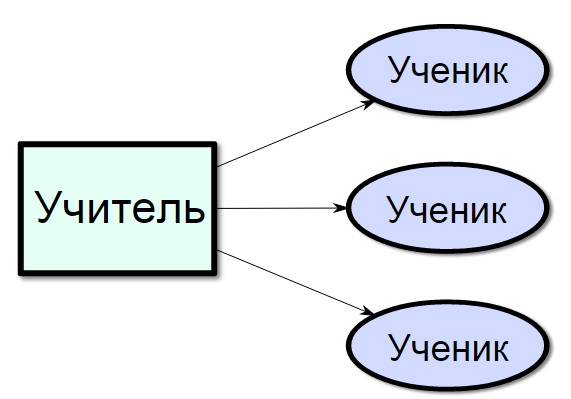 Приложение 2. Активный метод обучения.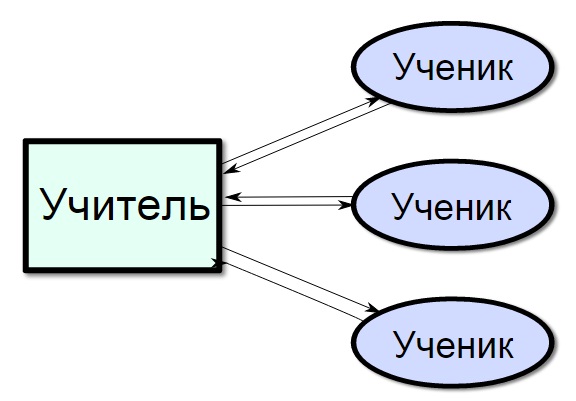 Приложение 3. Интерактивный метод обучения.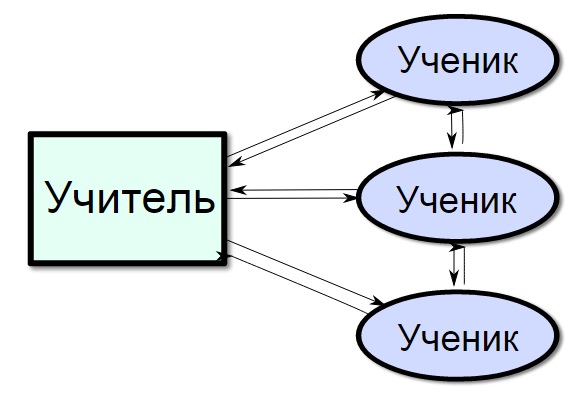 Приложение 4. Раздаточный материал на тему «Цивилизации доколумбовой Америки»Тексты для 1 ряда о цивилизации майя:1. Испанский епископ Диего де Ланда (середина XVI в.) в своей книге “Сообщение о делах в Юкатане” рассказал о том, как майя занимались земледелием. Готовя почву к посеву, они каменными топорами рубили лес, а деревья сжигали. С помощью заостренной палки с опорой для ноги делали в земле ямки и закладывали в них семена. Через 2-3 года, когда почва истощалась, поле забрасывали и расчищали новое в другом месте. Больше всего они сеяли кукурузу, а также винные деревья, хлопок перец; “мулов и быков у них заменяли люди”. Земли у них общие, и первый, кто займет их, владеет ими. “Эти индейцы имеют хороший обычай помогать друг другу взаимно во всех своих работах” во время посева они объединяются в группы около 20 человек и “работают вместе, сообразно размеру участков и количеству работы у всех…”.2. В городах майя найдены астрономические обсерватории. С большой точностью жрецы определяли период обращения Луны вокруг Земли, предсказывали солнечные и лунные затмения. Майя верили, что сменяющие друг друга временные отрезки (дни, месяцы, годы) несут либо милость, либо гнев богов; только жрецы могут предугадать, какими отрезками времени владеют добрые боги, а какими – злые. Чтобы умилостивить богов, майя по указаниям жрецов совершали человеческие жертвоприношения. С разработкой календаря были связаны успехи математики. Майя пользовались двадцатеричной системой исчисления. Впервые в мире, даже раньше индийских математиков, они ввели цифру ноль. В начале н.э. у майя возникла письменность. Жрецы выводили на бумаге сложные иероглифы, раскрашивали их красками. Рукопись складывали и заключали в деревянную или кожаную обложку.Тексты для 2 ряда о цивилизации ацтеков:3. Война для ацтеков была самым почетным занятием. Даже купцы, отправляющиеся в соседние страны, служили делу войны, разведуя пути для ацтекских армий. Лучшие ацтекские воины надевали перед боем шкуры ягуаров или накидку с перьями орлов, превращаясь в воинов-ягуаров и воинов-орлов. Они мастерски владели деревянными мечами с остриями и лезвиями из острых пластин вулканического стекла – обсидиана. К концу XV века подчинили себе все соседние народы и создали мощную военную державу. Немало пленных было принесено в жертву богу войны. А золота в стране ацтеков оказалось так много, что им торговали прямо на городском рынке Теночтитлана.4. Ацтеки усвоили многие достижения культуры покоренных народов Мексики. Больших успехов они достигли в развитии ремесел. Из золота и серебра чеканщики делали великолепные украшения, ювелиры умели искусно обрабатывать драгоценные камни, выполнять тонкую мозаичную работу. Ремесленники изготовляли ткани и вышивки с прокладками из птичьих перьев, отливавших всеми цветами радуги, разнообразные сосуды. В Теночтитлане существовали школы для детей рядовых ацтеков и знати. В обычных школах обучали земледелию и ремеслам, давали военную подготовку. В школах для знати учили истории и религии, письму, чтению, счету, астрономии, поэзии и ораторскому искусству.Тексты для 3 ряда о цивилизации инков:5. Государство инков было подчинено интересам войны. Мужчины всего царства были поделены на отряды – десятки, полусотни, сотни и т.д. – во главе с начальником. Армия инков побеждала своей численностью: на одного врага приходилось до 20 инкских воинов. Дисциплина в войске была крайне суровой - воина, который во время марша вышел из рядов, могли покарать даже смертью. Уже один вид многочисленного войска обращал врагов в бегство, а если это не помогало, пугали врагов шумом. После победы пленным разрешали вернуться в родные места – они становились подданными империи. Во всех завоеванных областях инки вводили свой язык, свои законы и обычаи.  Во главе государства стоял верховный Инка – неограниченный правитель; он издавал законы, руководил войском, решал вопросы войны и мира. 6. У инков была развита астрономия, они имели свой календарь, хотя и не столь точный как у майя. Для передачи сообщений использовали кипу – “узелковое письмо”: цвет веревки, количество узлов на ней, их место и, возможно способ завязывания содержали определенное известие. Чиновники сообщали по требованию начальников нужные сведения обо всем, что поддается учету: сколько человек проживает в селении, сколько из них ушло на войну и общественные работы, какой собран урожай разных продуктов и т.д.Приложение 5.  Итоговая таблица на тему: «Цивилизации доколумбовой Америки»Приложение 6.  Кейс на тему: «Норманны – люди Севера».1) Эпоха викингов – эпоха широкой экспансии скандинавов, принимавшей самые различные формы. … К этому времени жители Скандинавии испытывали недостаток в землях, пригодных для земледелия и скотоводства… … Стремление покинуть суровую родину, где они подчас голодали, и переселиться в страны, в которых «с каждого стебля капает масло», как вещали первые колонисты Исландии, привело в движение значительные слои бондов. Голод и нужда, поиски новых плодородных полей и тучных пастбищ гнали за море многих и многих скандинавов.… Развитие торговли привело часть населения Севера в более тесное и постоянное соприкосновение с жителями других стран и познакомило их с богатствами народов… Это общение благоприятствовало подъёму торговли и мореплавания у скандинавов… … Родовая знать и верхушка бондов… достигали наибольшего могущества и влияния. Создавшиеся к началу эпохи викингов возможности для проникновения в соседние страны открыли перед скандинавской знатью широкие перспективы для обогащения и политического усиления. Разложение родового строя у скандинавов, как и у других народов, сопровождалось ростом воинственной знати, для которой экспансия в другие страны и агрессивность были средствами обогащения и укрепления своих позиций среди собственного народа.2) Политическая слабость соседних стран, раздираемых в VIII и IX вв. внутренними раздорами и усобицами, делала их лёгкой добычей норманнов. Успехи викингов были вызваны не только их высокими боевыми качествами и не их многочисленностью. В большой мере они объясняются неорганизованностью и несогласованностью действий их противников.… Когда по морю плыл корабль викингов – драккар, казалось, будто несся сказочный зверь. Резное деревянное изображение головы дракона или змея на штевне давало, по тогдашним верованиям, магическую силу кораблю, защищало его от злых духов и устрашало врагов. Когда викинги приставали к берегу и вытаскивали корабль на сушу, голова зверя снималась, дабы не разгневать местных богов. «Дракон», «Большой змей» — так называли викинги свои корабли. 3) Природные условия — горы, валуны, густые леса, обилие холодных талых вод вследствие весеннего таяния снегов, бедность почв и значительная высота над уровнем моря — мало благоприятствовали занятию земледелием. Шире было развито скотоводство. Большие возможности для него давали горные пастбища. Кормов недоставало, и весной отощавших коров подчас приходилось выносить на приусадебные пастбища на руках. Падеж скота был обычным явлением. Среди продуктов питания норвежцев и шведов на первом месте стояли мясо, молоко, масло, а также рыба: ловля трески и сельди всегда являлась одним из основных занятий населения приморских областей. Издревле в Скандинавии был известен и китобойный промысел. На Севере, за Полярным кругом, добывали тюленей. 4)  У племен долго держались родовые и общинные формы собственности на землю. Вплоть до VIII–IX вв. здесь существовала патриархальная большая семья — коллектив ближайших родственников нескольких поколений: в одном хозяйстве объединялись не только родители и их дети, но и семьи, созданные взрослыми сыновьями…Древнескандинавское общество управлялось конунгами (королями), им помогали наместники – ярлы.  Жители соседних хуторов чаще встречались на общих сходках. Такие сходки — тинги — устраивались для решения конфликтов и споров, возникавших между соседями, для расследования и наказания преступлений; на тингах совершались в присутствии свидетелей и поручителей имущественные сделки. Неизбежно возникавшая потребность в регулировании численности жителей Скандинавии удовлетворялась разрешенным языческими верованиями детоубийством. Новорожденного приносили отцу, и он решал, оставить ребенка в семье или нет. Если он не считал это возможным вследствие своей бедности, физических недостатков или слабости ребенка, младенца относили в лес или пустынную местность и оставляли на произвол судьбы. Особенно часто так поступали с девочками.Вопросы к кейсу:Назовите причины завоевательных походов викингов и отметьте их в Интеллект – карте.Подумайте, почему завоевательные походы викингов в большинстве случаев заканчивались для них успехом?Выделите основные занятия викингов и занесите их в Интеллект-карту.Какую цель преследовали так называемые тинги?Чем вызвана практика детоубийства у скандинавов?О чем нам говорят особенности кораблей викингов?Исходя из представленных текстов, что вы можете сказать о повседневной жизни викингов? По своему усмотрению заполните эту ветвь в Интеллект-карте.ФакультетИсторический факультет(полное наименование института/факультета)КафедраОтечественной истории(полное наименование кафедры)Специальность44.03.05. Педагогическое образование, профиль «история и право»(код ОКСО и наименование специальности)ДОПУСКАЮ К ЗАЩИТЕДОПУСКАЮ К ЗАЩИТЕДОПУСКАЮ К ЗАЩИТЕДОПУСКАЮ К ЗАЩИТЕЗав. кафедрой:Зав. кафедрой:Отечественной историиОтечественной истории(полное наименование кафедры)(полное наименование кафедры)к.и.н., доцент И.Н. Ценюга(подпись)(подпись)(И.О.Фамилия)(И.О.Фамилия)  «________»   ______________ 2017 г.  «________»   ______________ 2017 г.  «________»   ______________ 2017 г.  «________»   ______________ 2017 г.Выполнил студент группыВыполнил студент группыВыполнил студент группыВыполнил студент группыВыполнил студент группыGO-Б12H-01(номер группы)К.Б. ИващенкоК.Б. Иващенко(И.О.Фамилия)(И.О.Фамилия)(И.О.Фамилия)(И.О.Фамилия)(И.О.Фамилия)(подпись, дата)Форма обученияФорма обученияФорма обученияФорма обученияФорма обученияОчнаяНаучный руководитель:к.и.н., доцент 
Л.Э. МезитНаучный руководитель:к.и.н., доцент 
Л.Э. МезитНаучный руководитель:к.и.н., доцент 
Л.Э. МезитНаучный руководитель:к.и.н., доцент 
Л.Э. Мезит(ученая степень, должность, И.О.Фамилия)(ученая степень, должность, И.О.Фамилия)(ученая степень, должность, И.О.Фамилия)(ученая степень, должность, И.О.Фамилия)(ученая степень, должность, И.О.Фамилия)(подпись, дата)Дата защитыОценкаВведение …………………………………………………………………….3Глава 1. ТЕОРЕТИЧЕСКИЙ АНАЛИЗ ВНЕДРЕНИЯ ИНТЕРАКТИВНЫХ МЕТОДОВ В УЧЕБНЫЙ ПРОЦЕСС………..…….9Понятие и сущность технологии интерактивного обучения ………9Реализация требований ФГОС второго поколения через использование интерактивных методов обучения на уроках истории ……………………………………………………………….22Учет педагогом психологических особенностей младших подростков при проведении урока ……………………………….32Глава 2.  ЭМПИРИЧЕСКИЙ АНАЛИЗ РЕЗУЛЬТАТИВНОСТИ ПРИМЕНЕНИЯ ИНТЕРАКТИВНЫХ МЕТОДОВ ОБУЧЕНИЯ В 6 КЛАССЕ НА УРОКАХ ИСТОРИИ………………………………………..38Урок с использованием метода малых групп и анализ его проведения……………………………………………………………38Урок с использованием метода «мозгового штурма» и анализ его проведения …………………………………………………………..49Урок с использованием технологии case study и анализ его проведения  …………………………………………………………..60Заключение ………………………………………………………………….72Список используемой литературы ………………………………………..Приложение ………………………………………………………………….Предмет:История Средних вековКласс: 6 Тема:В сердце средневекового городаЦели:Предметная: углубить знания учащихся о средневековом городе, способствовать формированию представлений об основных сооружениях средневекового города, их функциях и назначении.Метапредметная: создать условия для развития способности решать творческие задания, представлять результаты своей деятельности в различных формах; готовности к продуктивному сотрудничеству с соучениками при работе в малых группах; вовлечение максимального числа учеников в активную познавательную деятельность. Личностная: способствовать повышению учебной мотивации школьников и их познавательной активности, формированию ответственного поведения в коллективе, терпимости друг к другу.Задачи: 1. Организовать самостоятельную работу учащихся в малых группах;2. Активизировать их познавательную деятельность с помощью творческого задания;   3. Организовывать учебное сотрудничество и совместную деятельность с учителем и сверстниками;4. Провести рефлексию с целью выявления результатов усвоения темы. УУД:Личностные: личностное самоопределение, ответственное поведение, терпимость друг к другу; развитие морального сознания и компетентности в решении моральных проблем на основе личностного выбора.Познавательные:- Общеучебные учебные действия -  умение извлекать информацию из текста соответствии с учебной задачей; смысловое чтение; умение структурировать информацию в нужной форме; умение применить творческий подход к решению учебных задач.- Логические универсальные учебные действия —установление причинно-следственных связей; построение логической цепи рассуждений.- Постановка и решение проблемы: умение сформулировать проблему и найти способ её решения.Коммуникативные - умение слушать друг друга, вступать в диалог и вести его; участвовать в коллективном обсуждении проблем; интегрироваться в группу сверстников и строить продуктивное взаимодействие и сотрудничество со сверстниками и взрослыми; умение точно и полно выражать свое мнение; умение решать учебные проблемы, возникающие в ходе групповой работы.Регулятивные — умение мобилизовать свои силы; выделение и осознание учащимся того, что уже усвоено и что еще подлежит усвоению, оценивание качества и уровня усвоения знаний; проявление открытости в формулировании своей позиции; умение рефлексировать.Результаты:Личностные: повышается мотивация к учению и познавательная активность школьников, развивается ответственное поведение учащихся в коллективе при совместной работе;Предметные: у учащихся углублены знания о средневековом городе, а также сформированы представления о том, что находится в сердце средневекового города (рыночная площадь, ратуша, городской собор), их функциях и назначении.Метапредметные: развиваются и совершенствуются способности решать творческие задания и представлять результаты деятельности в разных формах; развивается готовность к сотрудничеству с учебным коллективном; в активной работе на уроке заинтересованы и вовлечены практически все учащиеся класса.Основные понятия:Рыночная площадь, ратуша, городской совет, городской собор, готический собор, готические соборы, патрициат. Ресурсы: Учебник для 6 класса Всеобщая история, 2014. Авторы: М.А. Бойцов, Р.М. Шукуров.ОборудованиеЛисты А4, цветные карандаши, клей, картинки сооружений средневекового города.Формы учебной работы:Групповая, фронтальнаяТехнология:Работа в малых группах, «Коллаж»Дидактическая структураДеятельность учителяДеятельность учениковЗадания для учащихсяПланируемые результатыПланируемые результатыПредметныеУУДI. Организационный этап- Заранее (на перемене) деление класса на малые группы (5 группы по 4-5 человека)- Приветствие, активизация учебной деятельности учащихся.- Вопрос к учащимся: Что изображено на слайде?- Введение в тему урока, постановка целей и задач урока. -Подготовка к уроку, деление на группы. - Приветствие учителя. - Отвечают: средневековый город. Личностные: формирование ответственного отношения к учению.Регулятивные: умение мобилизовать свои силы.III. Изучение нового материала- Объяснение задания для групп; раздача материалов для задания (листы, карандаши, клей, картинки сооружений средневекового города) и распределение ролей для учащихся внутри групп.- Организация самостоятельной работы групп, контроль над соблюдением дисциплины, ответы на вопросы, помощь.  - Внимательно слушают задание, задают вопросы- Работают в группах над заданием.Прочитать §16 «В сердце средневекового города», определить, какие сооружения находились в сердце города, что они из себя представляли и какие функции выполняли. Всё это изобразить на коллаже (нарисовать, правильно приклеить картинки сооружений, подписать их назначение). Представить классу. - умение работать с учебником и вычленять главное- формирование представлений о средневековом городе,  основных его сооружениях– ратуши, городского собора, рыночной площади, их функциях и назначении.Личностные: понимание значения знаний для человека; принятие социальной роли учащегося; сохранение мотивации к учению и активизация познавательной деятельности.Познавательные: умение извлекать информацию из текста соответствии с учебной задачей; структурирование полученных знаний; смысловое чтение; умение применить творческий подход к решению учебных задач.Коммуникативные: умение слушать друг друга; интегрироваться в группу сверстников и строить продуктивное взаимодействие и сотрудничество с учителем и сверстниками; умение решать учебные проблемы, возникающие в ходе групповой работы.IV. Закрепление знаний. - Предлагает учащимся расклеить на доске свои коллажи, объяснить их содержание. - Предлагает учащимся выбрать самый содержательный и интересный коллаж.- Задает вопросы с целью выявления уровня усвоения материала: 1. Город – это огороженное место? 2. Ратуша - место заседания городского совета? 3. Рынок –место постоянной торговли?  4. Собор –главная городская церковь? 5. На улицах средневекового города было электрическое освещение? 6. Улицы средневековых городов были широкими? 7. Посыльные передавали сообщения по телефону? 8.  Город – это поселение ремесленников и торговцев? - По два представителя от группы выходят к доске, расклеивают свои коллажи, объясняют его суть.- Учащиеся делают выбор наилучшего коллажа. - Отвечают на вопросы учителя- Представить классу свои коллажи, рассказать всё, что на них изображено.- Ответить на вопросы учителяУмение применить полученные знания во время обсуждения. Познавательные: овладение умением смыслового восприятия познавательного текста; умение структурировать полученные знания.Коммуникативные: умение слушать друг друга, строить речевые высказывания.V. Итоги урока. Рефлексия. - Подведение итогов урока. - Организация рефлексии (письменно): Понравилось ли вам работать в группе? Понравилось ли задание? Оцените свой вклад в получение результата групповой работы от 0 до 5.- В завершении учитель просит поднять руку тех, у кого остались вопросы по теме (если такие есть, то отвечает на их вопросы)- Участвуют в подведении итогов. - Письменно на листочках отвечают на вопросы рефлексии, сдают учителю.- Задают вопросы, если остались пробелы по теме.Сформулировать основные выводы урока; письменно ответить на вопросы рефлексии.Умение систематизировать исторический материалПознавательные: умение структурировать и обобщить полученные знания.Регулятивные: проявление открытости в формулировании своей позиции; выделение и осознание учащимся того, что уже усвоено и что еще подлежит усвоению; оценивание качества и уровня усвоения; умение рефлексировать.Коммуникативные: умение строить речевые высказывания, формулировать свои затруднения.Домашнее задание. Формулирует и объясняет домашнее задание.Записывают домашнее задание.Составить синквейн с использованием одного из ключевых слов – рыночная площадь, ратуша, собор.Познавательные: осмысление полученного задания.Предмет:История Средних вековКласс: 6Тема:Америка. Мир совсем неизвестныйЦели:Предметная: Способствовать формированию представлений о первых американцах, особенностях развития Америки, а также о цивилизациях доколумбовой Америки. Метапредметная: способствовать развитию навыков сотрудничества с учителем и сверстниками в разных учебных ситуациях, совершенствованию творческого мышления учащихся, умения работать с разными историческими материалами.
Личностная: способствовать повышению учебной мотивации школьников и их познавательной активности, способствовать воспитанию чувства сопричастности к человеческой истории, уважения и интереса к истории в целом.Задачи: 1. Актуализировать знания учащихся с помощью постановки вопроса;2. Сформировать представление об открытии Америки, особенностях и богатствах материка, используя видеоматериал;3. Организовать самостоятельную работу учащихся с текстами для получения новых знаний о доколумбовых цивилизациях Америки;4. Организовать работу с исторической картой с целью выявления учащимися территорий расположений индейских цивилизаций;5.Активизировать познавательную активность учеников с помощью «мозгового штурма»;6. Организовать рефлексию с целью выявления результатов усвоения темы.УУД: Познавательные:- общеучебные учебные действия -  умение добывать новые знания, используя видеофрагмент и дополнительный текстовый материал; извлекать нужную информацию в соответствии с учебной задачей; создание способов решения проблем творческого характера.- логические учебные действия — умение устанавливать причинно-следственные связи, выстраивать логические цепи рассуждений, преобразовывать информацию из одного вида в другой.Коммуникативные — умение строить речевые высказывания, слушать и вступать в диалог; участвовать в коллективном обсуждении проблем; интегрироваться в группу сверстников и строить продуктивное взаимодействие и сотрудничество с учителем и сверстниками; доказывать свою точку зрения; решать учебные проблемы, возникающие в ходе групповой работы.Регулятивные — умение мобилизовать свои силы для достижения учебных целей; выделение и осознание учащимся того, что уже усвоено и что еще подлежит усвоению, оценивание качества и уровня усвоения знаний, проявление открытости в осмыслении своих действий. Результаты:Предметная: сформированы представления о первых американцах, особенностях развития Америки, о цивилизациях доколумбовой Америки. Метапредметная: развиваются навыки сотрудничества с учителем и сверстниками в разных учебных ситуациях, совершенствуется творческое мышление учащихся, умение работать с разными историческими материалами.
Личностная: повышается мотивация к учению и познавательная активность школьников, развивается чувство сопричастности к человеческой истории, уважения и интереса к истории; на протяжении урока сохраняется учебная мотивация.Основные понятия:Новый Свет, цивилизации, майя, ацтеки, инкиРесурсы: Учебник по Истории Средних веков под ред. М.А. Бойцова, Р.М. Шукурова Формы учебной работы:Групповая, индивидуальнаяТехнология:«Мозговой штурм», работа с документом, исторической картойДидактическая структураДеятельность учителяДеятельность учениковЗадания для учащихсяПланируемые результатыПланируемые результатыПредметныеУУДI. Организационный этапПриветствие, активизация учебной деятельности учащихся.Подготовка к уроку, приветствие учителя.Личностные: понимание необходимости учения.Регулятивные: умение мобилизовать свои силы.II. Актуализация знанийСообщение темы урока. Постановка вопросов: Как вы думаете, почему авторы учебника назвали параграф: «Мир совсем неизвестный?» Что вы знаете об открытии Америки? Дают ответы на вопрос, рассуждают, вспоминают ранее известные факты. Участвовать в беседе, ответить на поставленные вопросы.- Умение формулировать свои мысли и давать ответы на вопросыПознавательные: актуализация своего жизненного опыта.Регулятивные: умение соотнести то, что уже известно и усвоено учащимся, с тем, что еще подлежит усвоению.Коммуникативные: Умение формулировать свои мысли.III. Изучение нового материала- Предлагает просмотреть видеоролик (4 мин), содержащий информацию об открытии Америки и плаваниях к берегам Америки, особенностях материка, занятиях индейцев; и ответить на вопросы: Что нового вы узнали об Америке? Как называют Америку? Чем богат материк? Какие растения и животные там распространены? Какие три крупные цивилизации существовали в Америке?- Дает задание по рядам (работа с текстами); рисует на доске таблицу, которую необходимо будет заполнить; опрос учащихся по тексту.- Организует работу с картой по первой колонке таблицы (территория проживания); - Смотрят видеоролик, анализируют, отвечают на вопросы учителя, фиксируют основные моменты в тетрадь. - Читают тексты; чертят в тетради таблицу; рассказывают содержание текстов; обсуждают; заполняют таблицу. - Работают с картой, находят территорию проживания, записывают в таблицу.- Просмотреть видеоролик, дать ответы на вопросы. - Прочитать соответствующие тексты по цивилизациям (майя, ацтеки, инки) – Приложение 4, рассказать классу и совместно заполнить таблицу (Приложение 5).- Работа с картой по определению территории проживания цивилизаций.-Умение работать с видеоматериалами;- Определение главных понятий в теме;- Умение работать с исторической картой; - Использование сведений из исторической карты как источника информации о расположении индейских цивилизаций.Личностные: понимание значения знаний для человека.Познавательные: умение добывать новые знания, используя видеофрагмент и дополнительный текстовый материал; извлекать нужную информацию соответствии с учебной задачей;овладение умением смыслового восприятия познавательного текста; умение устанавливать причинно-следственные связи; умение преобразовывать информацию из одного вида в другой.Коммуникативные: Умение строить речевые высказывания, формулировать свои затруднения.IV. Закрепление нового материала - Организация «Мозгового штурма» (объяснение правил, деление на 6 рабочих группы по 4 чел.; распределение ролей – эксперт, спикер), формулировка проблемы (задания) и выведение картинки на слайд; - Наблюдение за процессом мозгового штурма; - Контроль за подведением итогов штурма.- Группы участвуют в «Мозговой штурме», предлагают ответы к данной задаче (реальные, творческие, фантастические и т.п.); спикер каждой группы следит за временем (7 мин); эксперт фиксирует идеи на бумаге. - По окончании «штурма» обсуждают итоги своей работы; группы зачитывают свои варианты; оценивают наилучшие идеи. Учениками были предложены следующие варианты ответов: «это своего рода религиозный обряд», «каждая лестница означает определенный ранг», «для астрономических наблюдений», «от нападения врагов», «лестницы вели к божеству, а подняться по ним могли только избранные», «узкие ступени для того, чтобы в священную пирамиду не попадала большая толпа одновременно», «для создания эхо» и т.д. Задача для «Мозгового штурма»: Первое практическое применение этому нашли индейцы племени майя. Около 700 года в Чичен-Ице ими была построена пирамида Кукулкана, которая имеет 4 лестницы с множеством ступеней и отличается необычной формой узких ступеней. Для чего понадобилась индейцам странная лестница?-Умение применить творческий подход в решении учебных исторических задачЛичностные: сохранение мотивации к учению.Познавательные:Создание способов решения проблем творческого характера.Коммуникативные: умение интегрироваться в группу сверстников и строить продуктивное взаимодействие, учувствовать в групповом и коллективном обсуждении проблем; умение слушать друг друга; умение доказывать свою точку зрения; умение решать учебные проблемы, возникающие в ходе групповой работы.V. Итоги урока. Рефлексия- Подводит итоги занятия; - Организует рефлексию: Что нового вы узнали в ходе урока? Остались вопросы? Понравилось ли вам работать методом «мозгового штурма»? Объясните свой ответ.-Принимают участие в подведении итогов урока- Участвуют в рефлексии, размышляют над поставленными вопросами.Принимать участие в рефлексии, ответить на вопросы учителя.Осмысление темы нового материала и основных вопросов, подлежащих к усвоению.Личностные: понимание значения знаний для себя; умение рефлексировать.Познавательные:Умение структурировать и обобщить полученные знания.Регулятивные: выделение и осознание учащимся того, что уже усвоено и что еще подлежит усвоению, оценивание качества и уровня усвоения знаний;проявление открытости в осмыслении своих действий.VI. Домашнее задание. Формулирует и объясняет домашнее задание.Записывают домашнее задание.Домашнее задание: §29, написать сочинение о понравившейся цивилизации, опираясь на текст параграфа. Познавательные: осмысление полученного заданияПредмет:История Средних вековКласс: 6 Тема:Норманны – люди СевераЦели:Предметная: способствовать формированию представлений о викингах, их жизни и деятельности, а также о завоевательных походах.Метапредметная: создать условия для развития способности решать учебные задания повышенной сложности, представлять результаты своей деятельности в различных формах; готовности к продуктивному сотрудничеству с соучениками; вовлечение максимального числа учеников в активную познавательную деятельность. Личностная: способствовать повышению учебной мотивации школьников и их познавательной активности, развитию интереса к Всеобщей истории, формированию ответственного поведения в коллективе, терпимости друг к другу.Задачи: 1. Организовать мыслительную деятельность учащихся с привлечением имеющихся знаний по теме урока;2. Активизировать их самостоятельную познавательную деятельность с помощью задания повышенной сложности (кейс), а также групповую деятельность с помощью задания творческого характера (Интеллект - карта);   3. Организовывать учебное сотрудничество и совместную деятельность с учителем и сверстниками;4. Провести рефлексию с целью выявления результатов усвоения темы и восприятия учащимися кейс-технологии.УУД:Личностные: личностное самоопределение, ответственное поведение, терпимость друг к другу; развитие морального сознания и компетентности в решении моральных проблем на основе личностного выбора.Познавательные:- Общеучебные учебные действия -  умение извлекать информацию из текста соответствии с учебной задачей; смысловое чтение; умение структурировать информацию в нужной форме; умение решать учебные задачи повышенной сложности.- Логические универсальные учебные действия —установление причинно-следственных связей; построение логической цепи рассуждений, анализ материала с целью выделения существенных особенностей;- Постановка и решение проблемы: умение сформулировать проблему и найти способ её решения.Коммуникативные - умение слушать друг друга, вступать в диалог и вести его; участвовать в коллективном обсуждении проблем; интегрироваться в группу сверстников и строить продуктивное взаимодействие со сверстниками и взрослыми; умение точно и полно выражать свое мнение; умение решать учебные проблемы, возникающие в ходе групповой работы.Регулятивные — умение мобилизовать свои силы; составление плана и последовательности действий; выделение и осознание учащимся того, что уже усвоено и что еще подлежит усвоению, оценивание качества и уровня усвоения знаний; проявление открытости в формулировании своей позиции; умение рефлексировать.Результаты:Личностные: повышается мотивация к учению и познавательная активность школьников, развивается ответственное поведение учащихся в коллективе при совместной работе;Предметные: у учащихся сформированы представления о викингах, их жизни и завоевательных походах; Метапредметные: развиваются и совершенствуются способности решать учебные задания повышенной сложности и представлять результаты своей деятельности в разных формах; развивается готовность к сотрудничеству с учебным коллективом; в активной работе на уроке заинтересованы и вовлечены практически все учащиеся класса.Основные понятия:Норманны, викинги, конунг, ярл, тинги, драккар, берсеркРесурсы: Учебник для 6 класса Всеобщая история, 2014. Авторы: М.А. Бойцов, Р.М. Шукуров.ОборудованиеКарта “Европа в VIII - IX вв.”, раздаточный материал по теме урокаФормы учебной работы:Индивидуальная, групповая, фронтальнаяТехнология:Кейс – метод (case study), работа в малых группах, Интеллект-карта (mind map)Дидактическая структураДеятельность учителяДеятельность учениковЗадания для учащихсяПланируемые результатыПланируемые результатыПредметныеУУДI. Организационный этап- Приветствие, активизация учебной деятельности учащихся.- Вопрос к учащимся: Кто изображено на слайде? И что, исходя из этого, мы будем изучать? - Как вы думаете, что мы должны узнать о норманнах, чтобы раскрыть тему урока?- Подготовка к уроку, приветствие учителя.-  Отвечают, что на слайде изображен викинг, изучать будем тему викингов.- Формулируют план урока: 1) кто такие викинги; 2) Их жизнь и деятельность; 3) завоевательные походы и их причины.Личностные: формирование ответственного отношения к учению.Регулятивные: умение мобилизовать свои силы.III. Изучение нового материала - Вводное слово учителя по теме урока;- Что вы знаете о норманнах (викингах)?- Объяснение задания на урок, раздача кейсов, контроль за выполнением заданий и соблюдением дисциплины, помощь учащимся. - Слушают учителя;                                            - Учащиеся, исходя из своих знаний, рассказывают о том, кто такие, по их мнению, викинги. - Работают самостоятельно с кейсом, затем в группах его разбирают, отвечают на вопросы, и заполняют Интеллект-карту.- Прочитать самостоятельно полученный кейс (Приложение 6), в группах ответить на вопросы к кейсу; заполнить Интеллект-карту по теме урока. - Умение работать с кейсом, анализировать и выделять нужную информацию; - умение работать с Интеллект – картой;- формирование представлений о викингах, их жизни и деятельности, причинах походов.Личностные: понимание значения знаний для человека; сохранение мотивации к учению и активизация познавательной деятельности.Познавательные: умение извлекать информацию из исторического материала соответствии с учебной задачей; структурирование полученных знаний; смысловое чтение; умение решать учебные задачи повышенной сложности.Коммуникативные: умение слушать друг друга; вступать в диалог и вести его;; умение решать учебные проблемы, возникающие в ходе групповой работы.Регулятивные: составление плана и последовательности действий;IV. Закрепление знаний. - Организует обсуждением по кейсу и Интеллект-карте;- Обозначает, какая группа какой пункт о викингах будет освещать;- Организует беседу по вопросам кейса, не отраженных в Интеллект-карте- Один из группы (на выбор учителя) рассказывает пункт из Интеллект-карты о жизни викингов; показывает заполненную Интеллект-карту; все обсуждают.- Включаются в беседу, отвечают на вопросы кейса.- Каждой группе рассказать один пункт о викингах из Интеллект-карты(пример заполненной учащимися Интеллект-карты – Приложение 7).- Беседа по вопросам кейса.- Умение применить полученные знания во время обсуждения. Познавательные: овладение умением смыслового восприятия познавательного текста; построение логической цепи рассуждений,  умение устанавливать причинно-следственных связей,структурировать полученные знания.Коммуникативные: умение слушать друг друга, строить речевые высказывания.V. Итоги урока. Рефлексия. - Подведение итогов урока. - Организация рефлексии (письменно), раздача табличек с вопросами рефлексии: - Участвуют в подведении итогов. - Письменно на листочках отвечают на вопросы рефлексии, сдают учителю.-Сформулировать основные выводы урока; письменно ответить на вопросы рефлексии.- Умение систематизировать исторический материалПознавательные: умение структурировать и обобщить полученные знания.Регулятивные: проявление открытости в формулировании своей позиции; выделение и осознание учащимся того, что уже усвоено и что еще подлежит усвоению; оценивание качества и уровня усвоения; умение рефлексировать.Коммуникативные: умение строить речевые высказывания, формулировать свои затруднения.Домашнее задание. Формулирует и объясняет домашнее задание.Записывают домашнее задание; задают вопросы, если есть.Исходя из текста параграфа, заполнить оставшуюся ветвь Интеллект-карты («Территории завоеваний»).Познавательные: осмысление полученного задания.ЦивилизацииТерритория проживанияЗанятияОсобенности и достиженияМайяП-ов Юкатан, города – Тикаль, Копан, Паленке.Земледелие.Развитие астрономии, календарь майя, двадцатеричная система исчисления, ввели цифру «ноль», письменность.АцтекиМексика. Столица – город Теночтитлан.Война, подчинение соседних народов.Развитие ремесла (украшения, драгоценные камни, сосуды, ткани, вышивки); существование школ для рядовых ацтеков и знати.ИнкиГоры Анды. Империя – Тауантинсуйу.Война, захват территорий.Дисциплинированная и многочисленная армия; узелковая письменность – кипу, календарь.